Dear [REDACTED],Offer Of Contract FCG/017 (701165385) for the Supply of Satellite and Mission Simulator  You are hereby informed of the Authority’s requirement and you are invited to accept the Offer of Contract, detailed in the attached Schedule of Requirements.  The Schedule describes the requirements and sets out the Contract terms and conditions which will take effect on acceptance by you of the Authority’s Offer.If you wish to accept this Offer, please complete and sign both copies of the DEFFORM 10 returning one copy to me at the address shown above by mail within 10 working days of the date of this Offer.  Your acceptance of the Authority’s Offer must be unqualified.  If you do not accept the Authority’s Offer within the period specified, then the Authority’s Offer will lapse. No Contract will come into existence until you have accepted the Authority’s Offer in accordance with paragraph 2 above.  Accordingly, prior to your unconditional acceptance of this Offer, the Authority shall not be responsible in any way whatsoever for any:work undertaken by you; orcosts incurred by you.When you have accepted the Authority’s Offer in accordance with paragraph 2 above, you must proceed with the performance of the Contract.Where no price is stated in the price column of the Schedule of Requirements:You must submit your quotation (supported where appropriate by a Certified Statement of Costs) as soon as practicable so that prices can be fixed in accordance with the provisions for price fixing contained in the Contract.  In order to assist with pricing, your quotation must include an analysis showing the way in which you have built up your price(s).  The analysis should show the amounts included under such headings as: Direct Labour (man hours and wage rates); Overheads; Materials; Bought out parts; Sub-contracted work; Special Jigs, tools etc; and Profit.You must identify separately amounts in respect of work placed with subsidiary companies or firms.  You must also identify separately any other relevant information or explanations, e.g. of amounts included for contingencies, and provide explanations of these.  In particular, if the wage rates or overhead rates are not those last agreed with the Authority, you must give an explanation of the basis on which they have been calculated.The Authority may publish notification of the Contract and shall publish Contract documents under the FOI Act except where publishing such information would hinder law enforcement; would otherwise be contrary to the public interest; would prejudice the legitimate commercial interest of any person, or might prejudice fair competition in the supply chainIf you wish to make a similar announcement you must seek approval from the named Commercial Officer.   Under no circumstances should you confirm to any third party the fact of your acceptance of this Offer of Contract prior to informing the Authority of your acceptance, and / or ahead of the Authority's announcement of the Contract award.Nothing contained in this Offer and in the attached Schedule shall be construed as notifying or implying acceptance by the Authority of any estimated or suggested price or of any condition of Contract which may have been referred to orally or in writing in any previous discussion or correspondence.Yours sincerely, [REDACTED] Table of ContentsTerms and Conditions  Standardised Contracting TermsSC2GENERAL CONDITIONS1.	Generala.	The defined terms in the Contract shall be as set out in Schedule 1.b.	The Contractor shall comply with all applicable Legislation, whether specifically referenced in this Contract or not.c.	The Contractor warrants and represents, that:(1)	it has the full capacity and Authority to enter into, and to exercise its rights and perform its obligations under, the Contract;(2)	from the Effective Date of Contract and for so long as the Contract remains in force it shall give the Authority Notice of any litigation, arbitration (unless expressly prohibited from doing so in accordance with the terms of the arbitration), administrative or adjudication or mediation proceedings before any court, tribunal, arbitrator, administrator or adjudicator or mediator or relevant Authority against itself or a SubContractor which would adversely affect the Contractor's ability to perform its obligations under the Contract;(3)	as at the Effective Date of Contract no proceedings or other steps have been taken and not discharged (nor, to the best of the knowledge of the Contractor, threatened) for its winding-up or dissolution or for the appointment of a receiver, administrative receiver, administrator, liquidator, trustee or similar officer in relation to any of its assets or revenues;(4)	for so long as the Contract remains in force it shall give the Authority Notice of any proceedings or other steps that have been taken but not discharged (nor to the best of the knowledge of the Contractor, threatened) for its winding-up or dissolution or for the appointment of a receiver, administrator, liquidator, trustee or similar officer in relation to any of its assets or revenues.d.	Unless the context otherwise requires:(1)	The singular includes the plural and vice versa, and the masculine includes the feminine and vice versa.(2)	The words “include”, “includes”, “including” and “included” are to be construed as if they were immediately followed by the words “without limitation”, except where explicitly stated otherwise.(3)	The expression “person” means any individual, firm, body corporate, unincorporated association or partnership, government, state or agency of a state or joint venture.(4)	References to any statute, enactment, order, regulation, or other similar instrument shall be construed as a reference to the statute, enactment, order, regulation, or instrument as amended, supplemented, replaced or consolidated by any subsequent statute, enactment, order, regulation, or instrument.(5)	The heading to any Contract provision shall not affect the interpretation of that provision.(6)	Any decision, act or thing which the Authority is required or authorised to take or do under the Contract may be taken or done only by the person (or their nominated deputy) authorised in Schedule 3 (Contract Data Sheet) to take or do that decision, act, or thing on behalf of the Authority.(7)	Unless excluded within the Conditions of the Contract or required by law, references to submission of documents in writing shall include electronic submission.2.	Duration of ContractThis Contract comes into effect on the Effective Date of Contract and will expire automatically on the date identified in Schedule 3 (Contract Data Sheet) unless it is otherwise terminated in accordance with the provisions of the Contract, or otherwise lawfully terminated.3.	Entire AgreementThis Contract constitutes the entire agreement between the Parties relating to the subject matter of the Contract.  The Contract supersedes, and neither Party has relied upon, any prior negotiations, representations and undertakings, whether written or oral, except that this condition shall not exclude liability in respect of any fraudulent misrepresentation.4.	Governing Lawa.	Subject to clause 4.d, the Contract shall be considered as a Contract made in England and subject to English Law.b.	Subject to clause 4.d and 40 (Dispute Resolution) and without prejudice to the dispute resolution process set out therein, each Party submits and agrees to the exclusive jurisdiction of the Courts of England to resolve, and the laws of England to govern, any actions proceedings, controversy or claim of whatever nature arising out of or relating to the Contract or breach thereof.c.	Subject to clause 4.d any dispute arising out of or in connection with the Contract shall be determined within the English jurisdiction and to the exclusion of all other jurisdictions save that other jurisdictions may apply solely for the purpose of giving effect to this condition 4 and for the enforcement of any judgment, order or award given under English jurisdiction.d.	If the Parties agree pursuant to the Contract that Scots Law should apply then the following amendments shall apply to the Contract: (1)	Clause 4.a, 4.b and 4.c shall be amended to read:“a.  The Contract shall be considered as a Contract made in Scotland and subject to Scots Law.b.  Subject to condition 40 (Dispute Resolution) and without prejudice to the dispute resolution process set out therein, each Party submits and agrees to the exclusive jurisdiction of the Courts of Scotland to resolve, and the laws of Scotland to govern, any actions, proceedings, controversy or claim of whatever nature arising out of or relating to the Contract or breach thereof.c.  Any dispute arising out of or in connection with the Contract shall be determined within the Scottish jurisdiction and to the exclusion of all other jurisdictions save that other jurisdictions may apply solely for the purpose of giving effect to this condition 4 and for the enforcement of any judgment, order or award given under Scottish jurisdiction.”Clause 40.b shall be amended to read:“In the event that the dispute or claim is not resolved pursuant to clause 40.a the dispute shall be referred to arbitration.  Unless otherwise agreed in writing by the Parties, the arbitration and this clause 40.b shall be governed by the Arbitration (Scotland) Act 2010.  The seat of the arbitration shall be Scotland.  For the avoidance of doubt, for the purpose of arbitration the tribunal shall have the power to make provisional awards pursuant to Rule 53 of the Scottish Arbitration Rules, as set out in Schedule 1 to the Arbitration (Scotland) Act 2010.”e.	Each Party warrants to each other that entry into the Contract does not, and the performance of the Contract will not, in any way violate or conflict with any provision of law, statute, rule, regulation, judgement, writ, injunction, decree or order applicable to it.  Each Party also warrants that the Contract does not conflict with or result in a breach or termination of any provision of, or constitute a default under, any mortgage, Contract or other liability, charge or encumbrance upon any of its properties or other assets.f.	Each Party agrees with each other Party that the provisions of this condition 4 shall survive any termination of the Contract for any reason whatsoever and shall remain fully enforceable as between the Parties notwithstanding such a termination.g.	Where the Contractor’s place of business is not in England or Wales (or Scotland where the Parties agree pursuant to this Contract that Scots Law should apply), the Contractor irrevocably appoints the solicitors or other persons in England and Wales (or Scotland where the Parties agree pursuant to the Contract that Scots Law should apply) detailed in Schedule 3 (Contract Data Sheet) as its agents to accept on its behalf service of all process and other documents of whatever description to be served on the Contractor in connection with any litigation or arbitration within the English jurisdiction (or Scottish jurisdiction where the Parties agree pursuant to this Contract that Scots Law should apply) arising out of or relating to the Contract or any issue connected therewith.5.	Precedencea.	If there is any inconsistency between the different provisions of the Contract the inconsistency shall be resolved according to the following descending order of precedence:(1)	Conditions 1 - 44 (and 45 - 47, if included in this Contract) of the Conditions of the Contract shall be given equal precedence with Schedule 1 (Definitions of Contract) and Schedule 3 (Contract Data Sheet);(2)	Schedule 2 (Schedule of Requirements) and Schedule 8 (Acceptance Procedure);(3)	the remaining Schedules; and(4)	any other documents expressly referred to in the Contract.b.	If either Party becomes aware of any inconsistency within or between the documents referred to in clause 5.a such Party shall notify the other Party forthwith and the Parties will seek to resolve that inconsistency on the basis of the order of precedence set out in clause 5.a. Where the Parties fail to reach agreement, and if either Party considers the inconsistency to be material to its rights and obligations under the Contract, then the matter will be referred to the dispute resolution procedure in accordance with condition 40 (Dispute Resolution).6.	Amendments to Contracta.	Except as provided in condition 31 all amendments to this Contract shall be serially numbered, in writing, issued only by the Authority’s Representative (Commercial), and agreed by both Parties.b.	Where the Authority or the Contractor wishes to introduce a change which is not minor or which is likely to involve a change to the Contract Price, the provisions of Schedule 4 (Contract Change Control Procedure) shall apply.  The Contractor shall not carry out any work until any necessary change to the Contract Price has been agreed and a written amendment in accordance with clause 6.a above has been issued.7.	Variations to Specificationa.	The Authority’s Representative may, by Notice (following consultation with the Contractor as necessary), alter the Specification as from a date agreed by both Parties and to the extent specified by the Authority, provided that any such variations shall be limited to the extent that they do not alter the fit, form, function or characteristics of the Contractor Deliverables to be supplied under the Contract. The Contractor shall ensure that the Contractor Deliverables take account of any such variations.  Such variations shall not require formal amendment of the Contract in accordance with the process set out in condition 6 (Amendments to Contract) and shall be implemented upon receipt, or at the date specified in the Authority’s Notice, unless otherwise specified.b.	Any variations that cause a change to:(1)	fit, form, function or characteristics of the Contractor Deliverables;(2)	the cost;(3)	Delivery Dates;(4)	the period required for the production or completion; or(5)	other work caused by the alteration,shall be the subject to condition 6 (Amendments to Contract).  Each amendment under condition 6 shall be classed as a formal change.8.	Authority Representativesa.	Any reference to the Authority in respect of:(1)	the giving of consent;(2)	the delivering of any Notices; or(3)	the doing of any other thing that may reasonably be undertaken by an individual acting on behalf of the Authority, shall be deemed to be references to the Authority's Representatives in accordance with this condition 8.b.	The Authority’s Representatives detailed in Schedule 3 (Contract Data Sheet) (or their nominated deputy) shall have full Authority to act on behalf of the Authority for all purposes of the Contract.  Unless notified in writing before such act or instruction, the Contractor shall be entitled to treat any act of the Authority’s Representatives which is authorised by the Contract as being expressly authorised by the Authority and the Contractor shall not be required to determine whether Authority has in fact been given.c.	In the event of any change to the identity of the Authority’s Representatives, the Authority shall provide written confirmation to the Contractor, and shall update Schedule 3 (Contract Data Sheet) in accordance with condition 6 (Amendments to Contract).9.	Severabilitya.	If any provision of the Contract is held to be invalid, illegal or unenforceable to any extent then:(1)	such provision shall (to the extent that it is invalid, illegal or unenforceable) be given no effect and shall be deemed not to be included in the Contract but without invalidating any of the remaining provisions of the Contract; and(2)	the Parties shall use all reasonable endeavours to replace the invalid, illegal or unenforceable provision by a valid, legal and enforceable substitute provision the effect of which is as close as possible to the intended effect of the invalid, illegal or unenforceable provision.10.	Waivera.	No act or omission of either Party shall by itself amount to a waiver of any right or remedy unless expressly stated by that Party in writing.  In particular, no reasonable delay in exercising any right or remedy shall by itself constitute a waiver of that right or remedy.b.	No waiver in respect of any right or remedy shall operate as a waiver in respect of any other right or remedy.11.	Assignment of ContractNeither Party shall be entitled to assign the Contract (or any part thereof) without the prior written consent of the other Party.12.	Third Party RightsNotwithstanding anything to the contrary elsewhere in the Contract, no right is granted to any person who is not a Party to the Contract to enforce any term of the Contract in its own right and the Parties to the Contract declare that they have no intention to grant any such right.13.	Transparencya.	Subject to clause 13.b but notwithstanding condition 14 (Disclosure of Information), the Contractor understands that the Authority may publish the Transparency Information to the general public.  The Contractor shall assist and cooperate with the Authority to enable the Authority to publish the Transparency Information.b.	Before publishing the Transparency Information to the general public in accordance with clause 13.a, the Authority shall redact any Information that would be exempt from disclosure if it was the subject of a request for Information under the Freedom of Information Act 2000 or the Environmental Information Regulations 2004, and any Information which has been acknowledged by the Authority at Schedule 5 – Contractor’s Commercially Sensitive Information.c.	The Authority may consult with the Contractor before redacting any Information from the Transparency Information in accordance with clause 13.b.  The Contractor acknowledges and accepts that its representations on redactions during consultation may not be determinative and that the decision whether to redact Information is a matter in which the Authority shall exercise its own discretion, subject always to the provisions of the Freedom of Information Act 2000 or the Environmental Information Regulations 2004.d.	For the avoidance of doubt, nothing in this condition 13 shall affect the Contractor’s rights at law.14.	Disclosure of Informationa.	Subject to clauses 14.d, 14.e, 14.h and condition 13 each Party:(1)	shall treat in confidence all Information it receives from the other;(2)	shall not disclose any of that Information to any third party without the prior written consent of the other Party, which consent shall not unreasonably be withheld, except that the Contractor may disclose Information in confidence, without prior consent, to such persons and to such extent as may be necessary for the performance of the Contract;(3)	shall not use any of that Information otherwise than for the purpose of the Contract; and(4)	shall not copy any of that Information except to the extent necessary for the purpose of exercising its rights of use and disclosure under the Contract.b.	The Contractor shall take all reasonable precautions necessary to ensure that all Information disclosed to the Contractor by or on behalf of the Authority under or in connection with the Contract:(1)	is disclosed to its employees and SubContractors, only to the extent necessary for the performance of the Contract; and(2)	is treated in confidence by them and not disclosed except with the prior written consent of the Authority or used otherwise than for the purpose of performing work or having work performed for the Authority under the Contract or any subContract.c.	The Contractor shall ensure that its employees are aware of the Contractor’s arrangements for discharging the obligations at clauses 14.a and 14.b before receiving Information and shall take such steps as may be reasonably practical to enforce such arrangements.d.	Clauses 14.a and 14.b shall not apply to any Information to the extent that either Party:(1)	exercises rights of use or disclosure granted otherwise than in consequence of, or under, the Contract;(2)	has the right to use or disclose the Information in accordance with other Conditions of the Contract; or(3)	can show:(a)	that the Information was or has become published or publicly available for use otherwise than in breach of any provision of the Contract or any other agreement between the Parties;(b)	that the Information was already known to it (without restrictions on disclosure or use) prior to receiving the Information under or in connection with the Contract;(c)	that the Information was received without restriction on further disclosure from a third party which lawfully acquired the Information without any restriction on disclosure; or(d)	from its records that the same Information was derived independently of that received under or in connection with the Contract;provided that the relationship to any other Information is not revealed.e.	Neither Party shall be in breach of this condition where it can show that any disclosure of Information was made solely and to the extent necessary to comply with a statutory, judicial or parliamentary obligation.  Where such a disclosure is made, the Party making the disclosure shall ensure that the recipient of the Information is made aware of and asked to respect its confidentiality.  Such disclosure shall in no way diminish the obligations of the Parties under this condition.f.	The Authority may disclose the Information:(1)	on a confidential basis to any Central Government Body for any proper purpose of the Authority or of the relevant Central Government Body, which shall include: disclosure to the Cabinet Office and/or HM Treasury for the purpose of ensuring effective cross-Government procurement processes, including value for money and related purposes;(2)	to Parliament and Parliamentary Committees or if required by any Parliamentary reporting requirement; (3)	to the extent that the Authority (acting reasonably) deems disclosure necessary or appropriate in the course of carrying out its public functions;(4)	on a confidential basis to a professional adviser, consultant or other person engaged by any of the entities defined in Schedule 1 (including benchmarking organisations) for any purpose relating to or connected with this Contract;(5)	on a confidential basis for the purpose of the exercise of its rights under the Contract; or(6)	on a confidential basis to a proposed body in connection with any assignment, novation or disposal of any of its rights, obligations or liabilities under the Contract; and for the purposes of the foregoing, references to disclosure on a confidential basis shall mean disclosure subject to a confidentiality agreement or arrangement containing terms no less stringent than those placed on the Authority under this condition.g.	Before sharing any Information in accordance with clause 14.f, the Authority may redact the Information.  Any decision to redact Information made by the Authority shall be final.h.	The Authority shall not be in breach of the Contract where disclosure of Information is made solely and to the extent necessary to comply with the Freedom of Information Act 2000 (the “Act”) or the Environmental Information Regulations 2004 (the “Regulations”). To the extent permitted by the time for compliance under the Act or the Regulations, the Authority shall consult the Contractor where the Authority is considering the disclosure of Information under the Act or the Regulations and, in any event, shall provide prior notification to the Contractor of any decision to disclose the Information.  The Contractor acknowledges and accepts that its representations on disclosure during consultation may not be determinative and that the decision whether to disclose Information in order to comply with the Act or the Regulations is a matter in which the Authority shall exercise its own discretion, subject always to the provisions of the Act or the Regulations.i.	Nothing in this condition shall affect the Parties' obligations of confidentiality where Information is disclosed orally in confidence.15.	Publicity and Communications with the MediaThe Contractor shall not and shall ensure that any employee or SubContractor shall not communicate with representatives of the press, television, radio or other media on any matter concerning the Contract unless the Authority has given its prior written consent.16.	Change of Control of Contractora.	The Contractor shall notify the Representative of the Authority at the address given in clause 16.b, as soon as practicable, in writing of any intended, planned or actual change in control of the Contractor. The Contractor shall not be required to submit any notice which is unlawful or is in breach of either any pre-existing non-disclosure agreement or any regulations governing the conduct of the Contractor in the UK or other jurisdictions where the Contractor may be subject to legal sanction arising from issuing such a notice.b.	Each notice of change of control shall be taken to apply to all Contracts with the Authority. Notices shall be submitted to:Mergers & Acquisitions SectionStrategic Supplier Management TeamSpruce 3b # 1301MOD Abbey Wood,Bristol, BS34 8JHThe Representative of the Authority shall consider the notice of change of control and advise the Contractor in writing of any concerns the Authority may have. Such concerns may include but are not limited to potential threats to national security, the ability of the Authority to comply with its statutory obligations or matters covered by the declarations made by the Contractor prior to Contract Award.c.	The Authority may terminate the Contract by giving written notice to the Contractor within six months of the Authority being notified in accordance with clause 16.a. The Authority shall act reasonably in exercising its right of termination under this condition.d.	If the Authority exercises its right to terminate in accordance with clause 16.c the Contractor shall be entitled to request the Authority to consider making a payment representing any commitments, liabilities or expenditure incurred by the Contractor in connection with the Contract up to the point of termination. Such commitments, liabilities or expenditure shall be reasonably and properly chargeable by the Contractor, and shall otherwise represent an unavoidable loss by the Contractor by reason of the termination of the Contract. Any payment under this clause 16.d must be fully supported by documentary evidence. The decision whether to make such a payment shall be at the Authority’s sole discretion.e.	Notification by the Contractor of any intended, planned or actual change of control shall not prejudice the existing rights of the Authority or the Contractor under the Contract nor create or imply any rights of either the Contractor or the Authority additional to the Authority’s rights set out in this condition.17.	Environmental RequirementsThe Contractor shall in all its operations to perform the Contract, adopt a sound proactive environmental approach that identifies, considers, and where possible, mitigates the environmental impacts of its supply chain.  The Contractor shall provide evidence of so doing to the Authority on demand.18.	Contractor’s Recordsa.	The Contractor and its sub-Contractors shall maintain all records specified in and connected with the Contract (expressly or otherwise) and make them available to the Authority when requested on reasonable notice. b.	The Contractor and its sub-Contractors shall also permit access to relevant records that relate to the Contractual obligations to supply goods or services under the Contract, held by or controlled by them and reasonably required by the Comptroller and Auditor General, their staff and any appointed representative of the National Audit Office, and provide such explanations and information as reasonably necessary for the following purposes:(1)	to enable the National Audit Office to carry out the Authority’s statutory audits and to examine and/or certify the Authority’s annual and interim report and accounts; and(2)	to enable the National Audit Office to carry out an examination pursuant to Part II of the National Audit Act 1983 of the economy, efficiency and effectiveness with which the Authority has used its resources.c.	With regard to the records made available to the Authority under clause 1 of this Condition, and subject to the provisions of SC2 conditions of Contract clause 14, the Contractor shall permit records to be examined and if necessary copied, by the Authority, or Representative of the Authority, as the Authority may require.d.	Unless the Contract specifies otherwise the records referred to in this Condition shall be retained for a period of at least 6 years from:(1)	the end of the Contract term;(2)	termination of the Contract; or(3)	the final paymentwhichever occurs latest.19.	Noticesa.	A Notice served under the Contract shall be:(1)	in writing in the English Language;(2)	authenticated by signature or such other method as may be agreed between the Parties;(3)	sent for the attention of the other Party’s Representative, and to the address set out in Schedule 3 (Contract Data Sheet);(4)	marked with the number of the Contract; and(5)	delivered by hand, prepaid post (or airmail), facsimile transmission or, if agreed in Schedule 3 (Contract Data Sheet), by electronic mail.b.	Notices shall be deemed to have been received:(1)	if delivered by hand, on the day of delivery if it is the recipient’s Business and otherwise on the first Business Day of the recipient immediately following the day of delivery;(2)	if sent by prepaid post, on the fourth Business Day (or the tenth Business Day in the case of airmail) after the day of posting;(3)	if sent by facsimile or electronic means:(a)	if transmitted between 09:00 and 17:00 hours on a Business Day (recipient’s time) on completion of receipt by the sender of verification of the transmission from the receiving instrument; or(b)	if transmitted at any other time, at 09:00 on the first Business Day (recipient’s time) following the completion of receipt by the sender of verification of transmission from the receiving instrument.20.	Progress Monitoring, Meetings and Reportsa.	The Contractor shall attend progress meetings at the frequency or times (if any) specified in Schedule 3 (Contract Data Sheet) and shall ensure that its Contractor’s Representatives are suitably qualified to attend such meetings.b.	The Contractor shall submit progress reports to the Authority’s Representatives at the times and in the format (if any) specified in Schedule 3 (Contract Data Sheet). The reports shall detail as a minimum:(1)	performance/Delivery of the Contractor Deliverables;(2)	risks and opportunities;(3)	any other information specified in Schedule 3 (Contract Data Sheet); and(4)	any other information reasonably requested by the Authority.SUPPLY OF CONTRACTOR DELIVERABLES21.	Supply of Contractor Deliverables and Quality Assurancea.	The Contractor shall provide the Contractor Deliverables to the Authority, in accordance with the Schedule of Requirements and the Specification, and shall allocate sufficient resource to the provision of the Contractor Deliverables to enable it to comply with this obligation.b.	The Contractor shall:(1)	comply with any applicable quality assurance requirements specified in Schedule 3 (Contract Data Sheet) in providing the Contractor Deliverables; and(2)	discharge its obligations under the Contract with all due skill, care, diligence and operating practice by appropriately experienced, qualified and trained personnel.c.	The provisions of clause 21.b. shall survive any performance, acceptance or payment pursuant to the Contract and shall extend to any remedial services provided by the Contractor.d.	The Contractor shall:(1)	observe, and ensure that the Contractor’s Team observe, all health and safety rules and regulations and any other security requirements that apply at any of the Authority’s premises;(2)	notify the Authority as soon as it becomes aware of any health and safety hazards or issues which arise in relation to the Contractor Deliverables; and(3)	before the date on which the Contractor Deliverables are to start, obtain, and at all times maintain, all necessary licences and consents in relation to the Contractor Deliverables.22.	Marking of Contractor Deliverablesa.	Each Contractor Deliverable shall be marked in accordance with the requirements specified in Schedule 3 (Contract Data Sheet), if no such requirement is specified, the Contractor shall mark each Contractor Deliverable clearly and indelibly in accordance with the requirements of the relevant DEF-STAN 05-132 as specified in the Contract or specification. In the absence of such requirements, the Contractor Deliverables shall be marked with the MOD stock reference, NATO Stock Number (NSN) or alternative reference number specified in Schedule 2 (Schedule of Requirements).b.	Any marking method used shall not have a detrimental effect on the strength, serviceability or corrosion resistance of the Contractor Deliverables.c.	The marking shall include any serial numbers allocated to the Contractor Deliverable.d.	Where because of its size or nature it is not possible to mark a Contractor Deliverable with the required particulars, the required information should be included on the package or carton in which the Contractor Deliverable is packed, in accordance with condition 23 (Packaging and Labelling (excluding Contractor Deliverables containing Munitions)).23.	Packaging and Labelling (excluding Contractor Deliverables containing Munitions)a.	Packaging responsibilities are as follows:(1)	The Contractor shall be responsible for providing Packaging which fully complies with the requirements of the Contract.(2)	The Authority shall indicate in the Contract the standard or level of Packaging required for each Contractor Deliverable, including the PPQ.  If a standard or level of Packaging (including the PPQ) is not indicated in the Contract, the Contractor shall request such instructions from the Authority before proceeding further.(3)	The Contractor shall ensure all relevant information necessary for the effective performance of the Contract is made available to all subContractors.(4)	Where the Contractor or any of their subContractors have concerns relating to the appropriateness of the Packaging design and or MPL prior to manufacture or supply of the Contractor Deliverables they shall use DEFFORM 129B to feedback these concerns to the Contractor or Authority, as appropriate.b.	The Contractor shall supply Commercial Packaging meeting the standards and requirements of Def Stan 81-041 (Part 1).  In addition the following requirements apply:(1)	The Contractor shall provide Packaging which:(a)	will ensure that each Contractor Deliverable may be transported and delivered to the consignee named in the Contract in an undamaged and serviceable condition; and(b)	is labelled to enable the contents to be identified without need to breach the package; and(c)	is compliant with statutory requirements and this Condition.(2)	The Packaging used by the Contractor to supply identical or similar Contractor Deliverables to commercial Authoritys or to the general public (i.e. point of sale packaging) will be acceptable, provided that it complies with the following criteria:(a)	reference in the Contract to a PPQ means the quantity of a Contractor Deliverable to be contained in an individual package, which has been selected as being the most suitable for issue(s) to the ultimate user;(b)	Robust Contractor Deliverables, which by their nature require minimal or no packaging for commercial deliveries, shall be regarded as "PPQ packages" and shall be marked in accordance with Clauses 23.i to 23.l. References to "PPQ packages" in subsequent text shall be taken to include Robust Contractor Deliverables; and(c)	for ease of handling, transportation and delivery, packages which contain identical Contractor Deliverables may be bulked and overpacked, in accordance with clauses 23.i to 23.k.c.	The Contractor shall ascertain whether the Contractor Deliverables being supplied are, or contain, Dangerous Goods, and shall supply the Dangerous Goods in accordance with:(1)	The Health and Safety At Work Act 1974 (as amended);(2)	The Classification Hazard Information and Packaging for Supply Regulations (CHIP4) 2009 (as amended);(3)	The REACH Regulations 2007 (as amended); and(4)	The Classification, Labelling and Packaging Regulations (CLP) 2009 (as amended).d.	The Contractor shall package the Dangerous Goods as limited quantities, excepted quantities or similar derogations, for UK or worldwide shipment by all modes of transport in accordance with the regulations relating to the Dangerous Goods and:(1)	The Safety Of Lives At Sea Regulations (SOLAS) 1974 (as amended); and(2)	The Air Navigation (Amendment) Order 2019.e.	As soon as possible, and in any event no later than one month before delivery is due, the Contractor shall provide a Safety Data Sheet in respect of each Dangerous Good in accordance with the REACH Regulations 2007 (as amended) and the Health and Safety At Work Act 1974 (as amended) and in accordance with condition 24 (Supply of Hazardous Materials or Substances in Contractor Deliverables). f.	The Contractor shall comply with the requirements for the design of MLP which include clauses 23.f and 23.g as follows:(1)	Where there is a requirement to design UK or NATO MLP, the work shall be undertaken by an MPAS registered organisation, or one that although non-registered is able to demonstrate to the Authority that its quality systems and military package design expertise are of an equivalent standard.(a)	The MPAS certification (for individual designers) and registration (for organisations) scheme details are available from:DES SEOC SCP-SptEng-PkgMOD Abbey WoodBristol, BS34 8JHTel. +44(0)30679-35353DESSEOCSCP-SptEng-PKg@mod.uk(b)	The MPAS Documentation is also available on the DStan website.(2)	MLP shall be designed to comply with the relevant requirements of Def Stan 81-041, and be capable of meeting the appropriate test requirements of Def Stan 81-041 (Part 3).  Packaging designs shall be prepared on a SPIS, in accordance with Def Stan 81-041 (Part 4).(3)	The Contractor shall ensure a search of the SPIS index (the ‘SPIN’) is carried out to establish the SPIS status of each requirement (using DEFFORM 129a ‘Application for Packaging Designs or their Status’).(4)	New designs shall not be made where there is an existing usable SPIS, or one that may be easily modified. (5)	Where there is a usable SFS, it shall be used in place of a SPIS design unless otherwise stated by the Contract.  When an SFS is used or replaces a SPIS design, the Contractor shall upload this information on to SPIN in Adobe PDF.(6)	All SPIS, new or modified (and associated documentation), shall, on completion, be uploaded by the Contractor on to SPIN.  The format shall be Adobe PDF. (7)	Where it is necessary to use an existing SPIS design, the Contractor shall ensure the Packaging manufacturer is a registered organisation in accordance with clause 23.f(1) above, or if un-registered, is compliant with MPAS ANNEX A Supplement (Code) M.  The Contractor shall ensure, as far as possible, that the SPIS is up to date.(8)	The documents supplied under clause 23.f(6) shall be considered as a Contract data requirement and be subject to the terms of DEFCON 15 and DEFCON 21.g.	Unless otherwise stated in the Contract, one of the following procedures for the production of new or modified SPIS designs shall be applied:(1)	If the Contractor or their subContractor is the PDA they shall:(a)	On receipt of instructions received from the Authority’s representative nominated in Box 2 of DEFFORM 111 at Annex A to Schedule 3 (Contract Data Sheet), prepare the required package design in accordance with clause 23.f.(b)	Where the Contractor or their subContractor is registered they shall, on completion of any design work, provide the Authority with the following documents electronically:i.	 a list of all SPIS which have been prepared or revised against the Contract; andii.	 a copy of all new / revised SPIS, complete with all continuation sheets and associated drawings, where applicable, to be uploaded onto SPIN.(c)	Where the PDA is not a registered organisation, then they shall obtain approval for their design from a registered organisation before proceeding, then follow clause 23.g(1)(b).(2)	Where the Contractor or their subContractor is not the PDA and is un-registered, they shall not produce, modify, or update SPIS designs.  They shall obtain current SPIS design(s) from the Authority or a registered organisation before proceeding with manufacture of Packaging.  To allow designs to be provided in ample time, they should apply for SPIS designs as soon as practicable.(3)	Where the Contractor or their subContractor is un-registered and has been given Authority to produce, modify, and update SPIS designs by the Contract, he shall obtain approval for their design from a registered organisation using DEFFORM 129a before proceeding, then follow clause 23.g(1)(b).(4)	Where the Contractor or their subContractor is not a PDA but is registered, he shall follow clauses 23.g(1)(a) and 23.g(1)(b).h.	If special jigs, tooling etc., are required for the production of MLP, the Contractor shall obtain written approval from the Commercial Officer before providing them.  Any approval given will be subject to the terms of DEFCON 23 (SC2) or equivalent condition, as appropriate.i.	In addition to any marking required by international or national legislation or regulations, the following package labelling and marking requirements apply:(1)	If the Contract specifies UK or NATO MPL, labelling and marking of the packages shall be in accordance with Def Stan 81-041 (Part 6) and this Condition as follows:(a)	Labels giving the mass of the package, in kilograms, shall be placed such that they may be clearly seen when the items are stacked during storage.(b)	Each consignment package shall be marked with details as follows:i.	name and address of consignor;ii.	name and address of consignee (as stated in the Contract or order);iii.	destination where it differs from the consignee's address, normally either:(i).	delivery destination / address; or(ii).	transit destination, where delivery address is a point for aggregation / disaggregation and / or onward shipment elsewhere, e.g. railway station, where that mode of transport is used;iv.	the unique order identifiers and the CP&F Delivery Label / Form which shall be prepared in accordance with DEFFORM 129J.(i).	If aggregated packages are used, their consignment marking and identification requirements are stated at clause 23.l.(2)	If the Contract specifies Commercial Packaging, an external surface of each PPQ package and each consignment package, if it contains identical PPQ packages, shall be marked, using details of the Contractor Deliverables as shown in the Contract schedule, to state the following:(a)	description of the Contractor Deliverable;(b)	the full thirteen digit NATO Stock Number (NSN);(c)	the PPQ;(d)	maker's part / catalogue, serial and / or batch number, as appropriate;(e)	the Contract and order number when applicable;(f)	the words “Trade Package” in bold lettering, marked in BLUE in respect of trade packages, and BLACK in respect of export trade packages;(g)	shelf life of item where applicable;(h)	for rubber items or items containing rubber, the quarter and year of vulcanisation or manufacture of the rubber product or component (marked in accordance with Def Stan 81-041);(i)	any statutory hazard markings and any handling markings, including the mass of any package which exceeds 3kg gross; and(j)	any additional markings specified in the Contract.j.	Bar code marking shall be applied to the external surface of each consignment package and to each PPQ package contained therein.  The default symbology shall be as specified in Def Stan 81-041 (Part 6).  As a minimum the following information shall be marked on packages:(1)	the full 13-digit NSN;(2)	denomination of quantity (D of Q);(3)	actual quantity (quantity in package);(4)	manufacturer's serial number and / or batch number, if one has been allocated; and(5)	the CP&F-generated unique order identifier.k.	Requirements for positioning bar codes in relation to related text, as well as positioning on package etc., are defined in Def Stan 81-041 (Part 6).  If size of the bar code does not allow a label to be directly attached, then a tag may be used.  Any difficulties over size or positioning of barcode markings shall initially be referred to the organisation nominated in Box 3 of DEFFORM 111 at Annex A to Schedule 3 (Contract Data Sheet).l.	The requirements for the consignment of aggregated packages are as follows:(1)	With the exception of packages containing Dangerous Goods, over-packing for delivery to the consignee shown in the Contract may be used by the consignor to aggregate a number of packages to different Packaging levels, provided that the package contains Contractor Deliverables of only one NSN or class group.  Over-packing shall be in the cheapest commercial form consistent with ease of handling and protection of over-packed items.(2)	Two adjacent sides of the outer container shall be clearly marked to show the following:(a)	class group number;(b)	name and address of consignor;(c)	name and address of consignee (as stated on the Contract or Order);(d)	destination if it differs from the consignee's address, normally either:i.	delivery destination / address; orii.	transit destination, if the delivery address is a point of aggregation / disaggregation and / or onward shipment e.g. railway station, where that mode of transport is used; (e)	where applicable, the reference number of the delivery note produced by CP&F relating to the contents.  The consignee's copy of each delivery note shall be placed in the case / container.  If the Contractor Deliverables listed in the delivery note are packed in several cases, the consignee's copy shall be placed in the first case and a separate list detailing the contents shall be prepared for each case after the first and placed in the case to which it relates.  Each case is to be numbered to indicate both the number of the case and the total number of cases concerned e.g. 1/3, 2/3, 3/3; (f)	the CP&F-generated shipping label; and(g)	any statutory hazard markings and any handling markings.m.	Authorisation of the Contractor to undertake Packaging design, or to use a packaging design, that was not part of the original requirement under the Contract, shall be considered as an alteration to the specification in accordance with condition 7 (Variations to Specification).n.	The Contractor shall ensure that timber and wood-containing products supplied under the Contract comply with the provisions of condition 25 (Timber and Wood-Derived Products) and Annex I and Annex II of the International Standards for Phytosanitary Measures, "Guidelines for Regulating Wood Packaging Material in International Trade", Publication No 15 (ISPM 15).o.	All Packaging shall meet the requirements of the Packaging (Essential Requirements) Regulations 2003 (as amended) where applicable.p.	In any design work the Contractor shall comply with the Producer Responsibility Obligations (Packaging Waste) Regulations 2007 (as amended) or equivalent legislation.  Evidence of compliance shall be a Contractor record in accordance with condition 18 (Contractor’s Records).q.	This Condition is concerned with the supply of Packaging suitable to protect and ease handling, transport and storage of specified items.  Where there is a failure of suitable Packaging (a design failure), or Packaging fails and this is attributed to the Packaging supplier, then the supplier shall be liable for the cost of replacing the Packaging.r.	Liability for other losses resulting from Packaging failure or resulting from damage to Packaging, (such as damage to the packaged item etc.), shall be specified elsewhere in the Contract.s.	General requirements for service Packaging, including details of UK and NATO MLP and Commercial Packaging descriptions, are contained in Def Stan 81-041 (Part 1) "Packaging of Defence Materiel".  Def Stans, NATO Standardisation Agreements (STANAGs), and further information are available from the DStan internet site at: https://www.dstan.mod.uk/t.	Unless specifically stated otherwise in the invitation to tender or the Contract, reference to any standard including Def Stans or STANAGs in any invitation to tender or Contract document means the edition and all amendments extant at the date of such tender or Contract.u.	In the event of conflict between the Contract and Def Stan 81-041, the Contract shall take precedence.24.	Supply of Hazardous Materials or Substances in Contractor Deliverablesa.	The Contractor shall provide to the Authority: (1)	for each hazardous material or substance supplied, a Safety Data Sheet (SDS) in accordance with the extant Chemicals (Hazard Information and Packaging for Supply) Regulations (CHIP) and / or the Classification, Labelling and Packaging (CLP) Regulation 1272/2008 (whichever is applicable), and(2)	for each Contractor Deliverable containing hazardous materials or substances, safety information as required by the Health and Safety at Work, etc Act 1974, at the time of supply.Nothing in this Condition shall reduce or limit any statutory duty or legal obligation of the Authority or the Contractor. b.	If the Contractor Deliverable contains hazardous materials or substances, or is a substance falling within the scope of the REACH Regulation (EC) No 1907/2006:(1)	the Contractor shall provide to the Authority an SDS for the substance in accordance with the Regulation. If the Contractor becomes aware of new information which may affect the risk management measures or new information on the hazard, the Contractor shall update the SDS and forward it to the Authority and to the address listed in clause 24.h below, and(2)	the Authority, if it becomes aware of new information regarding the hazardous properties of the substance, or any other information that might call into question the appropriateness of the risk management measures identified in the SDS supplied, shall report this information in writing to the Contractor. c.	If the Contractor is required, under, or in connection with the Contract, to supply Contractor Deliverables or components of Contractor Deliverables that, in the course of their use, maintenance, disposal, or in the event of an accident, may release hazardous materials or substances, they shall provide to the Authority a list of those hazardous materials or substances, and for each hazardous material or substance listed, provide an SDS.d.	The Contractor shall provide to the Authority a completed Schedule 6 (Hazardous Contractor Deliverables, Materials or Substances Supplied under the Contract: Data Requirements) in accordance with Schedule 3 (Contract Data Sheet).e.	If the Contractor Deliverables, materials or substances are ordnance, munitions or explosives, in addition to the requirements of CHIP and / or the CLP Regulation 1272/2008 (whichever is applicable) and REACH the Contractor shall comply with hazard reporting requirements of DEF STAN 07-085 Design Requirements for Weapons and Associated Systems.f.	If the Contractor Deliverables, materials or substances are or contain or embody a radioactive substance as defined in the Ionising Radiation Regulations SI 1999/3232, the Contractor shall additionally provide details of:(1)	activity;(2)	the substance and form (including any isotope); g.	If the Contractor Deliverables, materials or substances have magnetic properties, the Contractor shall additionally provide details of the magnetic flux density at a defined distance, for the condition in which it is packed.h.	Any SDS to be provided in accordance with this Condition, including any related information to be supplied in compliance with the Contractor’s statutory duties under Clause 24.a, any information arising from the provisions of Clauses 24.e, 24.f and 24.g and the completed Schedule 6, shall be sent directly to the Authority’s Representative (Commercial) as soon as practicable, and no later than one (1) month prior to the Contract delivery date, unless otherwise stated in Schedule 3 (Contract Data Sheet). In addition, so that the safety information can reach users without delay, a copy shall be sent preferably as an email with attachment(s) in Adobe PDF or MS WORD format, or, if only hardcopy is available, to the addresses below:(1)	Hard copies to be sent to: Hazardous Stores Information System (HSIS) Department of Safety & Environment, Quality and Technology (DS & EQT) Spruce 2C, #1260, MOD Abbey Wood (South) Bristol BS34 8JH(2)	Emails to be sent to:DESTECH-QSEPEnv-HSISMulti@mod.gov.uk Failure by the Contractor to comply with the requirements of this Condition shall be grounds for rejecting the affected Contractor Deliverables. Any withholding of information concerning hazardous Contractor Deliverables, materials or substances shall be regarded as a material breach of Contract under Condition 43 (Material Breach) for which the Authority reserves the right to require the Contractor to rectify the breach immediately at no additional cost to the Authority or to terminate the Contract in accordance with Condition 43.i.	Where delivery is made to the Defence Fulfilment Centre (DFC) and / or other Team Leidos location / building, the Contractor must comply with the Logistic Commodities and Services Transformation (LCST) Supplier Manual.25.	Timber and Wood-Derived Productsa.	All Timber and Wood-Derived Products supplied by the Contractor under the Contract: (1)	shall comply with the Contract Specification; and(2)	must originate either:(a)	from a Legal and Sustainable source; or(b)	from a FLEGT-licensed or equivalent source.b.	In addition to the requirements of clause 25.a, all Timber and Wood-Derived Products supplied by the Contractor under the Contract shall originate from a forest source where management of the forest has full regard for:(1)	identification, documentation and respect of legal, customary and traditional tenure and use rights related to the forest;(2)	mechanisms for resolving grievances and disputes including those relating to tenure and use rights, to forest management practices and to work conditions; and (3)	safeguarding the basic labour rights and health and safety of forest workers.c.	If requested by the Authority, the Contractor shall provide to the Authority Evidence that the Timber and Wood-Derived Products supplied to the Authority under the Contract comply with the requirements of clause 25.a or 25.b or both.d.	The Authority reserves the right at any time during the execution of the Contract and for a period of five (5) years from final Delivery under the Contract to require the Contractor to produce the Evidence required for the Authority’s inspection within fourteen (14) days of the Authority’s request.e.	If the Contractor has already provided the Authority with the Evidence required under clause 25.c, the Contractor may satisfy these requirements by giving details of the previous notification and confirming the Evidence remains valid and satisfies the provisions of clauses 25.a or 25.b or both.f.	The Contractor shall maintain records of all Timber and Wood-Derived Products delivered to and accepted by the Authority, in accordance with condition 18 (Contractor’s Records).g.	Notwithstanding clause 25.c, if exceptional circumstances render it strictly impractical for the Contractor to record Evidence of proof of timber origin for previously used Recycled Timber, the Contractor shall support the use of this Recycled Timber with:(1)	a record tracing the Recycled Timber to its previous end use as a standalone object or as part of a structure; and(2)	an explanation of the circumstances that rendered it impractical to record Evidence of proof of timber origin.h.	The Authority may disclose the Information: (1)	The Authority reserves the right to decide, except where in the Authority’s opinion the timber supplied is incidental to the requirement and from a low risk source, whether the Evidence submitted to it demonstrates compliance with clause 25.a or 25.b, or both.  In the event that the Authority is not satisfied, the Contractor shall commission and meet the costs of an Independent Verification and resulting report that will:(2)	verify the forest source of the timber or wood; and(3)	assess whether the source meets the relevant criteria of clause 25.b.i.	The statistical reporting requirement at clause 25.j applies to all Timber and Wood-Derived Products delivered under the Contract.  The Authority reserves the right to amend the requirement for statistical reporting, in the event that the UK Government changes the requirement for reporting compliance with the Government Timber Procurement Policy.  Amendments to the statistical reporting requirement will be made in accordance with condition 6 (Amendments to Contract).j.	The Contractor shall provide to the Authority, a completed Schedule 7 (Timber and Wood-Derived Products Supplied under the Contract: Data Requirements), the data or Information the Authority requires in respect of Timber and Wood-Derived Products delivered to the Authority under the Contract, or in respect of each Order in the case of a Framework Agreement, or at such other frequency as stated in the Contract.  The Contractor shall send all completed Schedule 7s (Timber and Wood-Derived Products Supplied under the Contract: Data Requirements), including Nil Returns where appropriate, to the Authority’s Representative (Commercial).k.	The Schedule 7 (Timber and Wood-Derived Products Supplied under the Contract: Data Requirements) may be amended by the Authority from time to time, in accordance with condition 6 (Amendments to Contract).l.	The Contractor shall obtain any wood, other than processed wood, used in Packaging from:(1)	companies that have a full registered status under the Forestry Commission and Timber Packaging and Pallet Confederation’s UK Wood Packaging Material Marking Programme (more detailed information can be accessed at www.forestry.gov.uk) and all such wood shall be treated for the elimination of raw wood pests and marked in accordance with that Programme; or(2)	sources supplying wood treated and marked so as to conform to Annex I and Annex II of the International Standard for Phytosanitary Measures, “Guidelines for Regulating Wood Packaging Material in International Trade”, Publication No 15 published by the Food and Agricultural Organisation of the United Nations (ISPM15) (more detailed information can be accessed at  www.fao.org).26.	Certificate of Conformitya.	Where required in Schedule 3 (Contract Data Sheet) the Contractor shall provide a Certificate of Conformity (CofC) in accordance with Schedule 2 (Schedule of Requirements) and any applicable Quality Plan.  One copy of the CofC shall be sent to the Authority’s Representative (Commercial) upon Delivery, and one copy shall be provided to the Consignee upon Delivery.b.	The Contractor shall consider the CofC to be a record in accordance with condition 18 (Contractor’s Records).c.	The Information provided on the CofC shall include:(1)	Contractor’s name and address;(2)	Contractor unique CofC number;(3)	Contract number and where applicable Contract amendment number;(4)	details of any approved concessions;(5)	acquirer name and organisation;(6)	Delivery address; (7)	Contract Item Number from Schedule 2 (Schedule of Requirements);(8)	description of Contractor Deliverable, including part number, specification and configuration status;(9)	identification marks, batch and serial numbers in accordance with the Specification;(10)	quantities;(11)	a signed and dated statement by the Contractor that the Contractor Deliverables comply with the requirements of the Contract and approved concessions.Exceptions or additions to the above are to be documented.d.	Where Schedule 2 (Schedule of Requirements) and any applicable Quality Plan require demonstration of traceability and design provenance through the supply chain the Contractor shall include in any relevant subContract the requirement for the Information called for at clause 26.c. The Contractor shall ensure that this Information is available to the Authority through the supply chain upon request in accordance with condition 18 (Contractor Records).27.	Access to Contractor’s Premisesa.	The Contractor shall provide to the Authority’s Representatives following reasonable Notice, relevant accommodation/facilities, at no direct cost to the Authority, and all reasonable access to its premises for the purpose of monitoring the Contractor’s progress and quality standards in performing the Contract.b.	As far as reasonably practical, the Contractor shall ensure that the provisions of clause 1 are included in their subContracts with those suppliers identified in the Contract. The Authority, through the Contractor, shall arrange access to such subContractors.28.	Delivery / Collectiona.	Schedule 3 (Contract Data Sheet) shall specify whether the Contractor Deliverables are to be Delivered to the Consignee by the Contractor or Collected from the Consignor by the Authority.b.	Where the Contractor Deliverables are to be Delivered by the Contractor (or a third party acting on behalf of the Contractor), the Contractor shall, unless otherwise stated in writing:(1)	contact the Authority’s Representative as detailed in Schedule 3 (Contract Data Sheet) in advance of the Delivery Date in order to agree administrative arrangements for Delivery and provide any Information pertinent to Delivery requested;(2)	comply with any special instructions for arranging Delivery in Schedule 3 (Contract Data Sheet);(3)	ensure that each consignment of the Contractor Deliverables is accompanied by, (as specified in Schedule 3 (Contract Data Sheet)), a DEFFORM 129J in accordance with the instructions; (4)	be responsible for all costs of Delivery; and(5)	Deliver the Contractor Deliverables to the Consignee at the address stated in Schedule 2 (Schedule of Requirements) by the Delivery Date between the hours agreed by the Parties.c.	Where the Contractor Deliverables are to be Collected by the Authority (or a third party acting on behalf of the Authority), the Contractor shall, unless otherwise stated in writing:(1)	contact the Authority’s Representative (Transport) as detailed in box 10 of DEFFORM 111 at Annex A to Schedule 3 (Contract Data Sheet) in advance of the Delivery Date in order to agree specific arrangements for Collection and provide any Information pertinent to the Collection requested;(2)	comply with any special instructions for arranging Collection in Schedule 3 (Contract Data Sheet);(3)	ensure that each consignment of the Contractor Deliverables is accompanied by, (as specified in Schedule 3 (Contract Data Sheet)), a DEFFORM 129J in accordance with the instructions;(4)	ensure that the Contractor Deliverables are available for Collection by the Authority from the Consignor (as specified in Schedule 3 (Contract Data Sheet)) by the Delivery Date between the hours agreed by the Parties; and(5)	in the case of Overseas consignments, ensure that  the Contractor Deliverables are accompanied by the necessary transit documentation.  All Customs clearance shall be the responsibility of the Authority’s Representative (Transport).d.	Title and risk in the Contractor Deliverables shall only pass from the Contractor to the Authority:(1)	on the Delivery of the Contractor Deliverables by the Contractor to the Consignee in accordance with clause 28.b; or(2)	on the Collection of the Contractor Deliverables from the Consignor by the Authority once they have been made available for Collection by the Contractor in accordance with clause 28.c.29.	Acceptancea.	Acceptance of the Contractor Deliverables shall occur in accordance with any acceptance procedure specified in Schedule 8 (Acceptance Procedure).  If no acceptance procedure is so specified acceptance shall occur when either:(1)	the Authority does any act in relation to the Contractor Deliverable which is inconsistent with the Contractor’s ownership; or(2)	the time limit in which to reject the Contractor Deliverables defined in clause 30.b has elapsed.30.	Rejection and Counterfeit MaterielRejection:a.	If any of the Contractor Deliverables Delivered to the Authority do not conform to the Specification or any other terms of this Contract, then (without limiting any other right or remedy that the Authority may have) the Authority may reject the Contractor Deliverables (in whole or in part).  The Authority shall return these Contractor Deliverables to the Contractor at the Contractor’s risk and cost.b.	Rejection of any of the Contractor Deliverables under clause 30.a shall take place by the time limit for rejection specified in Schedule 3 (Contract Data Sheet), or if no such period is specified, the Contractor Deliverables shall be deemed to be accepted within a reasonable period of time.Counterfeit Materiel:c.	Where the Authority suspects that any Contractor Deliverable or consignment of Contractor Deliverables contains Counterfeit Materiel, it shall:(1)	notify the Contractor of its suspicion and reasons therefore;(2)	where reasonably possible, and if requested by the Contractor within 10 business days of such notification, (at the Contractor’s own risk and expense and subject to any reasonable controls specified by the Authority) afford the Contractor the facility to (i) inspect the Contractor Deliverable or consignment and/or (ii) obtain a sample thereof for validation or testing purposes.(3)	give the Contractor a further 20 business days or such other reasonable period agreed by the Authority, from the date of the inspection at 30.c.(2).(i) or the provision of a sample at 30.c.(2).(ii), to comment on whether the Contractor Deliverable or consignment meets the definition of Counterfeit Materiel; and(4)	determine, on the balance of probabilities and strictly on the evidence available to it at the time, whether the Contractor Deliverable or consignment meets the definition of Counterfeit MaterielWhere the Authority has determined that the Contractor Deliverable, part or consignment of Contractor Deliverables contain Counterfeit Material then it may reject the Contractor Deliverable, part or consignment under 30.a-30.b (Rejection).d.	In addition to its rights under 30.a and 30.b (Rejection), where the Authority reasonably believes that any Contractor Deliverable or consignment of Contractor Deliverables contains Counterfeit Materiel, it shall be entitled to:(1)	Retain any Counterfeit Materiel; and/or(2)	retain the whole or any part of such Contractor Deliverable or consignment where it is not possible to separate the Counterfeit Materiel from the rest of the Contractor Deliverable, or consignment;and such retention shall not constitute acceptance under condition 29 (Acceptance).e.	Where the Authority intends to exercise its rights under clause 30.d, it shall where reasonable permit the Contractor, within a period specified by the Authority, to arrange at its own risk and expense and subject to any reasonable controls specified by the Authority, for:(1)	The separation of Counterfeit Materiel from any Contractor Deliverable or part of a Contractor Deliverable; and/or(2)	the removal of any Contractor Deliverable or part of a Contractor Deliverable that the Authority is satisfied does not contain Counterfeit Materiel.f.	In respect of any Contractor Deliverable, consignment or part thereof that is retained in accordance with clause 30.d, including where the Authority permits the Contractor to remove non-Counterfeit Materiel under clause 30.e but the Contractor fails to do so within the period specified by the Authority and subject to clause 30.j, the Authority shall be entitled to exercise any, all, or any combination of, the following rights:(1)	To         dispose of it responsible, and in a manner that does not permit its reintroduction into the supply chain or market;(2)	to pass it to a relevant investigatory or regulatory Authority;(3)	to retain conduct or have conducted further testing including destructive testing, for further investigatory, regulatory or risk management purposes. Results from any such tests shall be shared with the Contractor; and/or(4)	to recover the reasonable costs of testing, storage, access, and/or disposal of it from the Contractor.Exercise of the rights granted at clauses 30.f.(1) to  30.f.(3) shall not constitute acceptance under condition 29 (Acceptance).g.	Any scrap or other disposal payment received by the Authority shall be off set against any amount due to the Authority under clause 30.f.(4). If the value of the scrap or other disposal payment exceeds the amount due to the Authority under clause 30.f.(4) then the balance shall accrue to the Contractor.h.	The Authority shall not use a retained Article or consignment other than as permitted in this condition 30.c – 30.k.i.	The Authority may without restriction report a discovery of Counterfeit Materiel and disclose information necessary for the identification of similar materiel and its possible sources. j.	The Contractor shall not be entitled to any payment or compensation from the Authority as a result of the Authority exercising the rights set out in this condition 30.c – 30.k except where it has been determined in accordance with condition 40 (Dispute Resolution) that the Authority has made an incorrect determination in accordance with clause 30.c.(4). In such circumstances the Authority shall reimburse the Contractors reasonable costs of complying with clause 30.c.31.	Diversion Ordersa.	The Authority shall notify the Contractor at the earliest practicable opportunity if it becomes aware that a Contractor Deliverable is likely to be subject to a Diversion Order.b.	The Authority may issue a Diversion Order for the urgent delivery of the Contractor Deliverables identified in it. These Contractor Deliverables are to be delivered by the Contractor using the quickest means available as agreed by the Authority.c.	The Authority reserves the right to cancel the Diversion Order. d.	If the terms of the Diversion Order are unclear, the Contractor shall immediately contact the Representative of the Authority who issued it for clarification and/or further instruction. e.	If the Diversion Order increases the quantity of Contractor Deliverables beyond the scope of the Contract, it is to be returned immediately to the Authority’s Commercial Officer with an appropriate explanation.f.	The Contractor shall be entitled to reasonable additional delivery and packaging costs incurred in complying with the Diversion Order or cancellation. Claims are to be submitted by the Contractor to the Authority’s Commercial Officer together with applicable receipts and agreed as an amendment to the Contract in accordance with condition 6 (Amendments to Contract). The Contractor shall comply with the requirements of the Diversion Order upon receipt of the Diversion Order.32.	Self-to-Self DeliveryWhere it is stated in Schedule 3 (Contract Data Sheet) that any Contractor Deliverable is to be Delivered by the Contractor to its own premises, or to those of a SubContractor (‘self-to-self delivery’), the risk in such a Contractor Deliverable shall remain vested in the Contractor until such time as it is handed over to the Authority.LICENCES AND INTELLECTUAL PROPERTY33.	Import and Export Licencesa.	If, in the performance of the Contract, the Contractor needs to import into the UK or export out of the UK anything not supplied by or on behalf of the Authority and for which a UK import or export licence is required, the responsibility for applying for the licence shall rest with the Contractor.  The Authority shall provide the Contractor with sufficient information, certification, documentation and other reasonable assistance in obtaining any necessary UK import or export licence.b.	When an export licence or import licence or authorisation either singularly or in combination is required from a foreign government for the performance of the Contract, the Contractor shall as soon as reasonably practicable consult with the Authority on the licence requirements.  Where the Contractor is the applicant for the licence or authorisation the Contractor shall:(1)	ensure that when end use or end user restrictions, or both, apply to all or part of any Contractor Deliverable (which for the purposes of this Condition shall also include information, technical data and software), the Contractor, unless otherwise agreed with the Authority, shall identify in the application:(a)	the end user as: Her Britannic Majesty’s Government of the United Kingdom of Great Britain and Northern Ireland (hereinafter “HM Government”); and(b)	the end use as: For the Purposes of HM Government; and(2)	include in the submission for the licence or authorisation a statement that "information on the status of processing this application may be shared with the Ministry of Defence of the United Kingdom".c.	If the Contractor or any subContractor in the performance of the Contract needs to export materiel not previously supplied by or on behalf of the Authority for which an export licence or import licence or authorisation from a foreign government is required, the responsibility for instituting expeditious action to apply for and obtain the licence shall rest with the Contractor or that subContractor.  For the purposes of this Condition materiel shall mean information, technical data and items, including Contractor Deliverables, components of Contractor Deliverables and software.d.	Where the Contract performance requires the export of materiel for which a foreign export licence or import licence or authorisation is required, the Contractor shall include the dependencies for the export licence or import licence or authorisation application, grant and maintenance in the Contract risk register and in the risk management plan for the Contract, with appropriate review points.  Where there is no requirement under the Contract for a risk management plan the Contractor shall submit this information to the Authority’s representative.e.	During the term of the Contract and for a period of up to 2 years from completion of the Contract, the Authority may make a written request to the Contractor to seek a variation to the conditions to a foreign export licence or import licence or authorisation to enable the Authority to re-export or re-transfer a licensed or authorised item or licensed or authorised information from the UK to a non-licensed or unauthorised third party.  If the Authority makes such a request it will consult with the Contractor before making a determination of whether the Authority or the Contractor is best placed in all the circumstance to make the request.  Where, subsequent to such consultation the Authority notifies the Contractor that the Contractor is best placed to make such request:(1)	the Contractor shall, or procure that the Contractor’s subContractor shall, expeditiously consider whether or not there is any reason why it should object to making the request and, where it has no objection, file an application to seek a variation of the applicable export licence or import licence or authorisation in accordance with the procedures of the licensing Authority.  Where the Contractor has an objection, the Parties shall meet within five (5) working days to resolve the issue and should they fail the matter shall be escalated to an appropriate level within both Parties’ organisations, to include their respective export licensing subject matter experts; and(2)	the Authority shall provide sufficient information, certification, documentation and other reasonable assistance as may be necessary to support the application for the requested variation.f.	Where the Authority determines that it is best placed to make such request the Contractor shall provide sufficient information, certification, documentation and other reasonable assistance as may be necessary to support the Authority to make the application for the requested variation.g.	Where the Authority invokes clause 33.e or 33.f the Authority will pay the Contractor a fair and reasonable charge for this service based on the cost of providing it.h.	Where the Contractor subContracts work under the Contract, which is likely to be subject to foreign export control, import control or both the Contractor shall use reasonable endeavours to incorporate in each subContract equivalent obligations to those set out in this Condition.  Where it is not possible to include equivalent terms to those set out in this Condition, the Contractor shall report that fact and the circumstances to the Authority.i.	Without prejudice to HM Government's position on the validity of any claim by a foreign government to extra-territoriality, the Authority shall provide the Contractor with sufficient information, certification, documentation and other reasonable assistance to facilitate the granting of export licences or import licences or authorisations by a foreign Government in respect of the performance of the Contract.j.	The Authority shall provide such assistance as the Contractor may reasonably require in obtaining any UK export licences necessary for the performance of the Contract.k.	The Contractor shall use reasonable endeavours to identify whether any Contractor Deliverable is subject to: (1)	a non-UK export licence, authorisation or exemption; or(2)	any other related transfer or export control,that imposes or will impose end use, end user or re-transfer or re-export restrictions, or restrictions on disclosure to individuals based upon their nationality.  This does not include the Intellectual Property-specific restrictions of the type referred to in condition 34 (Third Party Intellectual Property – Rights and Restrictions).l.	If at any time during the term of the Contract the Contractor becomes aware that all or any part of the Contractor Deliverables are subject to Clause 33.k(1) or 33.k(2), it shall notify the Authority of this as soon as reasonably practicable by providing details in the DEFFORM 528 or other mutually agreed alternative format. Such notification shall be no later than thirty (30) days of knowledge of any affected Contractor Deliverable and in any event such notification shall be not less than thirty (30) days prior to delivery of the Contractor Deliverables.m.	If the information to be provided under Clause 33.l has been provided previously to the Authority by the Contractor under the Contract, the Contractor may satisfy these requirements by giving details of the previous notification and confirming they remain valid and satisfy the provisions of Clause 33.l.n.	During the term of the Contract, the Contractor shall notify the Authority as soon as reasonably practicable of any changes in the information notified previously under clauses 33.l or 33.m of which it becomes or is aware that would affect the Authority’s ability to use, disclose, re-transfer or re-export an item or part of it as is referred to in those Clauses by issuing an updated DEFFORM 528 to the Authority.o.	For a period of up to 2 years from completion of the Contract and in response to a specific request by the Authority, the Contractor shall notify the Authority as soon as reasonably practicable of any changes in the information notified previously under Clause 33.l or 33.m of which it becomes aware that would affect the Authority’s ability to use, disclose, re-transfer or re-export an item or part of it as is referred to in those Clauses by issuing an updated DEFFORM 528 to the Authority.p.	Where following receipt of materiel from a subContractor or any of its other suppliers restrictions are notified to the Contractor by that subContractor, supplier or other third party or are identified by the Contractor, the Contractor shall immediately inform the Authority by issuing an updated DEFFORM 528.  Within 10 days of such notification, the Contractor shall propose to the Authority actions to mitigate the impact of such restrictions.  Such proposals may include, where appropriate, mutually supported attempts to obtain removal or modification to the restrictions or to obtain appropriate authorisations from the relevant foreign government. The Authority shall notify the Contractor within 10 days of receipt of a proposal whether it is acceptable and where appropriate the Contract shall be modified in accordance with its terms to implement the proposal.q.	If the restrictions prevent the Contractor from performing its obligations under the Contract and have not been removed, modified or otherwise satisfactorily managed within a reasonable time, the Authority may at its absolute discretion elect to amend the Contract in accordance with condition 6 or 7 or as otherwise may be provided by the Contract, or to terminate the Contract.  Except as set out in clause 33.r, in the event of termination in these circumstances termination shall be on fair and reasonable terms having regard to all the circumstances including payments already made and that would otherwise be due under the Contract, costs incurred by the Contractor and benefits received by the Authority. The Parties, acting in good faith, will use all reasonable endeavours to agree such fair and reasonable terms failing which either Party may refer the matter to dispute resolution in accordance with the provisions in the Contract.r.	In the event that the restrictions notified to the Authority pursuant to Clause 33.l were known or ought reasonably have been known by the Contractor (but were not disclosed) at Contract award or if restrictions notified to the Authority pursuant to clauses 33.n or 33.p were known or ought reasonably to have been known by the Contractor at the date of submission of the most recent DEFFORM 528 submitted to the Authority in accordance with Clause 33.l, termination under Clause 33.q will be in accordance with condition 43 (Material Breach) and the provisions of clause 33.v will not apply. s.	The Authority shall use reasonable endeavours to identify any export control restrictions applying to materiel to be provided to the Contractor as Government Furnished Assets (GFA).  Where the Authority is to provide materiel necessary to enable the Contractor to perform the Contract or in respect of which the Services are to be provided, and that materiel is subject to a non-UK export licence, authorisation, exemption or other related transfer or export control as described in the provisions of Clause 33.k, the Authority shall provide a completed DEFFORM 528 or will provide a new or updated DEFFORM 528 to the Contractor within thirty (30) days of the date of knowledge and in any case not later than thirty (30) days prior to the delivery of such materiel to the Contractor.    t.	In the event that the Authority becomes aware that the DEFFORM 528 disclosure was incomplete or inaccurate or in the event additional such materiel is identified then the Authority shall provide, as soon as reasonably practicable a new or revised DEFFORM 528.  In the event that the Authority becomes aware that a prior disclosure included in DEFFORM 528 submitted to the Contractor was incomplete or inaccurate less than thirty (30) days prior to the delivery to the Contractor of any material to which the updated or new disclosure relates, the Parties will meet as soon as reasonably practicable to discuss how to mitigate the impact of the incomplete or inaccurate disclosure. u.	Where:(1)	restrictions are advised by the Authority to the Contractor in a DEFFORM 528 provided pursuant to Clauses 33.s or 33.t or both; or(2)	any of the information provided by the Authority in any DEFFORM 528 proves to be incorrect or inaccurate; the Authority and the Contractor shall act promptly to mitigate the impact of such restrictions or incorrect or inaccurate information.  Such mitigation shall include, where appropriate, mutually supported attempts to obtain removal or modification to the restrictions or to obtain appropriate authorisations from the relevant foreign government.  If the restrictions or incorrect or inaccurate information adversely affect the ability of the Contractor to perform its obligations under the Contract, the matter shall be handled under the terms of condition 6 (Amendments to Contract) or condition 7 (Variations to Specification) or as may otherwise be provided by the Contract as appropriate and if no alternative solution satisfies the essential terms of the Contract and the restrictions have not been removed, modified or otherwise satisfactorily managed within a reasonable time the Authority may terminate the Contract.  Termination under these circumstances will be under the terms of condition 42 (Termination for Convenience) and as referenced in the Contract.v.	Pending agreement of any amendment of the Contract as set out in clause 33.q or 33.u, provided the Contractor takes such steps as are reasonable to mitigate the impact, the Contractor shall be relieved from its obligations to perform those elements of the Contract directly affected by the restrictions or provision of incorrect or incomplete information.34.	Third Party Intellectual Property – Rights and Restrictionsa.	The Contractor and, where applicable any SubContractor, shall promptly notify the Authority as soon as they become aware of:(1)	any invention or design the subject of patent or registered Design Rights (or application thereof) owned by a third party which appears to be relevant to the performance of the Contract or to use by the Authority of anything required to be done or delivered under the Contract; (2)	any restriction as to disclosure or use, or obligation to make payments in respect of any other intellectual property (including technical Information) required for the purposes of the Contract or subsequent use by the Authority of anything delivered under the Contract and, where appropriate, the notification shall include such Information as is required by Section 2 of the Defence Contracts Act 1958; (3)	any allegation of infringement of intellectual property rights made against the Contractor and which pertains to the performance of the Contract or subsequent use by the Authority of anything required to be done or delivered under the Contract.Clause 34.a does not apply in respect of Contractor Deliverables normally available from the Contractor as a Commercial Off The Shelf (COTS) item or service.b.	If the Information required under clause 34.a has been notified previously, the Contractor may meet its obligations by giving details of the previous notification.c.	For COTS Contractor Deliverables patents and registered designs in the UK,  in respect of any question arising (by way of an allegation made to the Authority or Contractor, or otherwise) that the manufacture or provision under the Contract of Contractor Deliverables normally available from the Contractor as a COTS item or service is an infringement of a UK patent or registered design not owned or controlled by the Contractor or the Authority, the Contractor shall, subject to the agreement of the third party owning such patent or registered design, be given exclusive conduct of any and all negotiations for the settlement of any claim or the conduct of any litigation arising out of such question.  The Contractor shall indemnify the Authority, its officers, agents and employees against any liability and cost arising from such allegation.  This condition shall not apply if:(1)	the Authority has made or makes an admission of any sort relevant to such question;(2)	the Authority has entered or enters into any discussions on such question with any third party without the prior written agreement of the Contractor; (3)	the Authority has entered or enters into negotiations in respect of any relevant claim for compensation in respect of Crown Use under Section 55 of the Patents Act 1977 or Section 12 of the Registered Designs Act 1977; (4)	legal proceedings have been commenced against the Authority or the Contractor in respect of Crown Use, but only to the extent of such Crown Use that has been properly authorised. d.	The indemnity in clause 34.c does not extend to use by the Authority of anything supplied under the Contract where that use was not reasonably foreseeable at the time of the Contract.e.	In the event that the Authority has entered into negotiation in respect of a claim for compensation, or legal proceedings in respect of the Crown Use have commenced, the Authority shall forthwith authorise the Contractor for the purposes of performing the Contract (but not otherwise) to utilise a relevant invention or design in accordance with Sections 55 and 56 of the Patents Act 1977 or Section 12 of the Registered Designs Act 1949 and to use any model, document or information relating to any such invention or design which may be required for that purpose.f.	For all other Contractor Deliverables patents and registered designs in the UK, if a relevant invention or design has been notified to the Authority by the Contractor prior to the Effective Date of Contract, then unless it has been otherwise agreed, under the provisions of Sections 55 and 56 of the Patents Act 1977 or Section 12 of the Registered Designs Act 1949, the Contractor is hereby authorised to utilise that invention or design, notwithstanding the fact that it is the subject of a UK Patent or UK Registered Design, for the purpose of performing the Contract. g.	If, under clause 34.a, a relevant invention or design is notified to the Authority by the Contractor after the Effective Date of Contract, then: (1)	if the owner (or its exclusive licensee) takes or threatens in writing to take any relevant action against the Contractor, the Authority shall issue to the Contractor a written authorisation in accordance with the provisions of Sections 55 and 56 of the Patents Act 1977 or Section 12 of the Registered Designs Act 1949, and (2)	in any event, unless the Contractor and the Authority can agree an alternative course of action, the Authority shall not unreasonably delay the issue of a written authorisation in accordance with the provisions of Sections 55 and 56 of the Patents Act 1977 or Section 12 of the Registered Designs Act 1949. h.	The Authority shall assume all liability and shall indemnify the Contractor, its officers, agents and employees against liability, including the Contractor’s costs, as a result of infringement by the Contractor or their suppliers of any patent, utility model, registered design or like protection outside the United Kingdom in the performance of the Contract when such infringement arises from or is incurred by reason of the Contractor following any specification, statement of work or instruction in the Contract or using, keeping or disposing of any item given by the Authority for the purpose of the Contract in accordance with the Contract.i.	The Contractor shall assume all liability and shall indemnify the Authority, its officers, agents and employees against liability, including the Authority’s costs, as a result of infringement by the Contractor or their suppliers of any patent, utility model, registered design or like protection outside the UK in the performance of the Contract when such infringement arises from or is incurred otherwise than by reason of the Contractor following any specification, statement of work or instruction in the Contract or using, keeping or disposing of any item given by the Authority for the purpose of the Contract in accordance with the Contract. j.	The Contractor shall not be entitled to any reimbursement of any royalty, licence fee or similar expense incurred in respect of anything to be done under the Contract, where:(1)	a relevant discharge has been given under Section 2 of the Defence Contracts Act 1958, or relevant authorisation in accordance with Sections 55 or 57 of the Patents Act 1977, Section 12 of the Registered Designs Act 1949 or Section 240 of the Copyright, Designs and Patents Act 1988 in respect of any intellectual property; or (2)	any obligation to make payments for intellectual property has not been promptly notified to the Authority under clause 34.a. k.	Where authorisation is given by the Authority under clause 34.e, 34.f or 34.g, to the extent permitted by Section 57 of the Patents Act 1977, Section 12 of the Registered Designs Act 1949 or Section 240 of the Copyright, Designs and Patents Act 1988, the Contractor shall also be: (1)	released from payment whether by way of royalties, licence fees or similar expenses in respect of the Contractor's use of the relevant invention or design, or the use of any relevant model, document or information for the purpose of performing the Contract; and (2)	authorised to use any model, document or information relating to any such invention or design which may be required for that purpose. l.	The Contractor shall assume all liability and indemnify the Authority and its officers, agents and employees against liability, including costs as a result of:(1)	infringement or alleged infringement by the Contractor or their suppliers of any copyright, database right, Design Right or the like protection in any part of the world in respect of any item to be supplied under the Contract or otherwise in the performance of the Contract;(2)	misuse of any confidential information, trade secret or the like by the Contractor in performing the Contract; (3)	provision to the Authority of any Information or material which the Contractor does not have the right to provide for the purpose of the Contract. m.	The Authority shall assume all liability and indemnify the Contractor, its officers, agents and employees against liability, including costs as a result of: (1)	infringement or alleged infringement by the Contractor or their suppliers of any copyright, database right, Design Right or the like protection in any part of the world in respect of any item provided by the Authority for the purpose of the Contract but only to the extent that the item is used for the purpose of the Contract; (2)	alleged misuse of any confidential Information, trade secret or the like by the Contractor as a result of use of Information provided by the Authority for the purposes of the Contract, but only to the extent that Contractor’s use of that Information is for the purposes intended when it was disclosed by the Authority. n.	The general authorisation and indemnity is:(1)	clauses 34.a – 34.m represents the total liability of each Party to the other under the Contract in respect of any infringement or alleged infringement of patent or other Intellectual Property Right (IPR) owned by a third party; (2)	neither Party shall be liable, one to the other, for any consequential loss or damage arising as a result, directly or indirectly, of a claim for infringement or alleged infringement of any patent or other IPR owned by a third party;(3)	a Party against whom a claim is made or action brought, shall promptly notify the other Party in writing if such claim or action appears to relate to an infringement which is the subject of an indemnity or authorisation given under this Condition by such other Party.  The notification shall include particulars of the demands, damages and liabilities claimed or made of which the notifying Party has notice; (4)	the party benefiting from the indemnity or authorisation shall allow the other Party, at its own expense, to conduct any negotiations for the settlement of the same, and any litigation that may arise therefrom and shall provide such information as the other Party may reasonably require; (5)	following a notification under clause 34.n(3), the Party notified shall advise the other Party in writing within thirty (30) Business Days whether or not it is assuming conduct of the negotiations or litigation.  In that case the Party against whom a claim is made or action brought shall not make any statement which might be prejudicial to the settlement or defence of such a claim without the written consent of the other Party; (6)	the Party conducting negotiations for the settlement of a claim or any related litigation shall, if requested, keep the other Party fully informed of the conduct and progress of such negotiations. o.	If at any time a claim or allegation of infringement arises in respect of copyright, database right, Design Right or breach of confidence as a result of the provision of any Contractor Deliverable by the Contractor to the Authority, the Contractor may at its own expense replace the item with an item of equivalent functionality and performance so as to avoid infringement or breach.  The Parties will co-operate with one another to mitigate any claim or damage which may arise from use of third party IPR. p.	Nothing in condition 34 shall be taken as an authorisation or promise of an authorisation under Section 240 of the Copyright, Designs and Patents Act 1988.q.	Notwithstanding any other provisions of the Contract and for the avoidance of doubt, award of the Contract by the Authority and placement of any Contract task under it does not constitute an authorisation by the Crown under Sections 55 and 56 of the Patents Act 1977 or Section 12 of the Registered Designs Act 1949. The Contractor acknowledges that any such authorisation by the Authority under its statutory powers must be expressly provided in writing, with reference to the acts authorised and the specific intellectual property involved.PRICING AND PAYMENT35.	Contract Pricea.	The Contractor shall provide the Contractor Deliverables to the Authority at the Contract Price.  The Contract Price shall be a Firm Price unless otherwise stated in Schedule 3 (Contract Data Sheet).b.	Subject to condition 35.a the Contract Price shall be inclusive of any UK custom and excise or other duty payable.  The Contractor shall not make any claim for drawback of UK import duty on any part of the Contract Deliverables supplied which may be for shipment outside of the UK.36.	Payment and Recovery of Sums Duea.	Payment for Contractor Deliverables will be made by electronic transfer and prior to submitting any claims for payment under clause 36b the Contractor will be required to register their details (Supplier on-boarding) on the Contracting, Purchasing and Finance (CP&F) electronic procurement tool.b.	Where the Contractor submits an invoice to the Authority in accordance with clause 36a, the Authority will consider and verify that invoice in a timely fashion.c.	The Authority shall pay the Contractor any sums due under such an invoice no later than a period of 30 days from the date on which the Authority has determined that the invoice is valid and undisputed.d.	Where the Authority fails to comply with clause 36b and there is undue delay in considering and verifying the invoice, the invoice shall be regarded as valid and undisputed for the purpose of clause 36c after a reasonable time has passed.e.	The approval for payment of a valid and undisputed invoice by the Authority shall not be construed as acceptance by the Authority of the performance of the Contractor’s obligations nor as a waiver of its rights and remedies under this Contract.f.	Without prejudice to any other right or remedy, the Authority reserves the right to set off any amount owing at any time from the Contractor to the Authority against any amount payable by the Authority to the Contractor under the Contract or under any other Contract with the Authority, or with any other Government Department.37.	Value Added Taxa.	The Contract Price excludes any UK output Value Added Tax (VAT) and any similar EU (or non-EU) taxes chargeable on the supply of Contractor Deliverables by the Contractor to the Authority.b.	If the Contractor is required by UK VAT law to be registered for UK VAT (or has registered voluntarily) in respect of his business activities at the time of any supply, and the circumstances of any supply are such that the Contractor is liable to pay the tax due to HM Revenue and Customs (HMRC), the Authority shall pay to the Contractor in addition to the Contract Price (or any other sum due to the Contractor) a sum equal to the output VAT chargeable on the tax value of the supply of Contractor Deliverables, and all other payments under the Contract according to the law at the relevant tax point.c.	The Contractor is responsible for the determination of VAT liability. The Contractor shall consult its Client Relationship Manager or the HMRC Enquiries Desk (and not the Authority’s Representative (Commercial)) in cases of doubt. The Contractor shall notify the Authority’s Representative (Commercial) of the Authority’s VAT liability under the Contract, and any changes to it, within twenty (20) Business Days of becoming aware the liability is other than at the standard rate of VAT. In the event of any doubt about the applicability of the tax in such cases, the Authority may require the Contractor to obtain, and pass to the Authority, a formal ruling from HMRC. The Contractor shall comply promptly with any such requirement. Where the Contractor obtains a ruling from HMRC, it shall supply a copy to the Authority within three (3) Business Days of receiving that ruling unless it proposes to challenge the ruling. Where the Contractor challenges the ruling it shall supply to the Authority a copy of any final decisions issued by HMRC on completion of the challenge within three (3) Business Days of receiving the decision.d.	Where supply of Contractor Deliverables comes within the scope of UK VAT, but the Contractor is not required by UK VAT law to be registered for UK VAT (and has not registered voluntarily), the Authority shall be responsible for assessing and paying over directly to HMRC any UK output VAT due in respect of the Contractor Deliverables. The Contractor shall be responsible for ensuring it takes into account any changes in VAT law regarding registration.e.	Where Contractor Deliverables are deemed to be supplied to the Authority outside the UK, the Contractor may be required by the laws of the country where the supply takes place to register there for EU (or non-EU) turnover or similar tax. In that event, the Authority shall pay to the Contractor in addition to the Contract Price (and any other sum due to the Contractor under the Contract) a sum equal to the tax the Contractor is liable to pay to the tax authorities of the country in question in relation to the Contractor Deliverables within thirty (30) calendar days of a written request for payment of any such sum by the Contractor.f.	In relation to the Contractor Deliverables supplied under the Contract the Authority shall not be required to pay any sum in respect of the Contractor’s input VAT (or similar EU or non-EU or both input taxes). However, these input taxes will be allowed where it is established that, despite the Contractor having taken all reasonable steps to recover them, it has not been possible to do so. Where there is any doubt that the Contractor has complied with this requirement the matter shall be resolved in accordance with condition 40 (Dispute Resolution).g.	Should HMRC decide that the Contractor has incorrectly determined the VAT liability, in accordance with clause 37.b above, the Authority will pay the VAT assessed by HMRC. In the event that HMRC so determines, the Contractor shall pay any interest charged on any assessment or penalties or both directly to HMRC. Such interest or penalties or both shall not be recoverable from the Authority under this Contract or any other Contract. The Contractor shall supply the Authority with a copy of all correspondence between HMRC and the Contractor’s advisors regarding the VAT assessment within three (3) Business Days of a written request from the Authority for such correspondence.38.	Debt Factoringa.	Subject to the Contractor obtaining the prior written consent of the Authority in accordance with condition 11 (Assignment of Contract), the Contractor may assign to a third Party (“the Assignee”) the right to receive payment of the Contract Price or any part thereof due to the Contractor under the Contract (including interest which the Authority incurred through late payment under the Late Payment of Commercial Debts (Interest) Act 1998 (“the Act”)).  Any assignment of the right to receive payment of the Contract Price (or any part thereof) under this condition 38 shall be subject to:(1)	reduction of any sums in respect of which the Authority exercises its right of recovery under clause 36.f(2)	all related rights of the Authority under the Contract in relation to the recovery of sums due but unpaid; and(3)	the Authority receiving notification under both clauses 38.b and 38.c(2).b.	In the event that the Contractor obtains from the Authority the consent to assign the right to receive the Contract Price (or any part thereof) under clause 38.a, the Contractor shall notify the Authority in writing of the assignment and the date upon which the assignment becomes effective.c.	The Contractor shall ensure that the Assignee:(1)	is made aware of the Authority’s continuing rights under clauses 38.a(1) and 38.a(2); and(2)	notifies the Authority of the Assignee’s contact Information and bank account details to which the Authority shall make payment, subject to any reduction made by the Authority in accordance with clauses 38.a(1) and 38.a(2). d.	The provisions of condition 36 (Payment and Recovery of Sums Due) shall continue to apply in all other respects after the assignment and shall not be amended without the prior approval of the Authority.39.	SubContracting and Prompt Paymenta.	SubContracting any part of the Contract shall not relieve the Contractor of any of the Contractor’s obligations, duties or liabilities under the Contract.b.	Where the Contractor enters into a SubContract he shall cause a term to be included in such SubContract:(1)	providing that where the SubContractor submits an invoice to the Contractor, the Contractor will consider and verify that invoice in a timely fashion;(2)	providing that the Contractor shall pay the SubContractor any sums due under such an invoice no later than a period of thirty (30) days from the date on which the Contractor has determined that the invoice is valid and undisputed;(3)	providing that where the Contractor fails to comply with clause 39.b(1) above, and there is an undue delay in considering and verifying the invoice, that the invoice shall be regarded as valid and undisputed for the purposes of clause 39.b(2) after a reasonable time has passed; and(4)	requiring the counterparty to that SubContract to include in any SubContract which it awards, provisions having the same effect as clauses 39.b(1) to 39.b(4).TERMINATION40.	Dispute Resolutiona.	The Parties will attempt in good faith to resolve any dispute or claim arising out of or relating to the Contract through negotiations between the respective representatives of the Parties having Authority to settle the matter, which attempts may include the use of any alternative dispute resolution procedure on which the Parties may agree.b.	In the event that the dispute or claim is not resolved pursuant to clause 40.a the dispute shall be referred to arbitration.  Unless otherwise agreed in writing by the Parties, the arbitration and this clause 40.b shall be governed by the Arbitration Act 1996.  For the purposes of the arbitration, the arbitrator shall have the power to make provisional awards pursuant to Section 39 of the Arbitration Act 1996.c.	For the avoidance of doubt, anything said, done or produced in or in relation to the arbitration process (including any awards) shall be confidential between the Parties, except as may be lawfully required in judicial proceedings relating to the arbitration or otherwise.41.	Termination for Insolvency or Corrupt Gifts Insolvency:a.	The Authority may terminate the Contract, without paying compensation to the Contractor, by giving written Notice of such termination to the Contractor at any time after any of the following events: Where the Contractor is an individual or a firm:(1)	the application by the individual or, in the case of a firm constituted under English law, any partner of the firm to the court for an interim order pursuant to Section 253 of the Insolvency Act 1986; or (2)	the court making an interim order pursuant to Section 252 of the Insolvency Act 1986; or (3)	the individual, the firm or, in the case of a firm constituted under English law, any partner of the firm making a composition or a scheme of arrangement with his or its creditors; or (4)	the presentation of a petition for bankruptcy order against the individual or, in the case of a firm constituted under English law, any partner of the firm unless it is withdrawn within three (3) Business Days from the date on which the Contractor is notified of the presentation; or (5)	the court making a bankruptcy order in respect of the individual or, in the case of a firm constituted under English law, any partner of the firm; or(6)	where the Contractor is either unable to pay his debts as they fall due or has no reasonable prospect of being able to pay debts which are not immediately payable. The Authority shall regard the Contractor as being unable to pay his debts if:(a)	he has failed to comply with or to set aside a Statutory demand under Section 268 of the Insolvency Act 1986 within twenty-one (21) days of service of the Statutory Demand on him; or (b)	execution or other process to enforce a debt due under a judgement or order of the court has been returned unsatisfied in whole or in part. (7)	the presentation of a petition for sequestration in relation to the Contractor's estates unless it is withdrawn within three (3) Business Days from the date on which the Contractor is notified of the presentation; or (8)	the court making an award of sequestration in relation to the Contractor’s estates.Where the Contractor is a company registered in England:(9)	the presentation of a petition for the appointment of an administrator; unless it is withdrawn within three (3) Business Days from the date on which the Contractor is notified of the presentation; or (10)	the court making an administration order in relation to the company; or (11)	the presentation of a petition for the winding-up of the company unless it is withdrawn within three (3) Business Days from the date on which the Contractor is notified of the presentation; or (12)	the company passing a resolution that the company shall be wound-up; or(13)	the court making an order that the company shall be wound-up; or (14)	the appointment of a Receiver or manager or administrative Receiver. Where the Contractor is a company registered other than in England, events occur or are carried out which, within the jurisdiction to which it is subject, are similar in nature or effect to those specified in clauses 41.a(9) to 41.a(14) inclusive above.b.	Such termination shall be without prejudice to and shall not affect any right of action or remedy which shall have accrued or shall accrue thereafter to the Authority and the Contractor.Corrupt Gifts:c.	The Contractor shall not do, and warrants that in entering the Contract it has not done any of the following (hereafter referred to as 'prohibited acts'):(1)	offer, promise or give to any Crown servant any gift or financial or other advantage of any kind as an inducement or reward;(a)	for doing or not doing (or for having done or not having done) any act in relation to the obtaining or execution of this or any other Contract with the Crown; or (b)	for showing or not showing favour or disfavour to any person in relation to this or any other Contract with the Crown.(2)	enter into this or any other Contract with the Crown in connection with which commission has been paid or has been agreed to be paid by it or on its behalf, or to its knowledge, unless before the Contract is made particulars of any such commission and of the terms and conditions of any such agreement for the payment thereof have been disclosed in writing to the Authority. d.	If the Contractor, its employees, agents or any subContractor (or anyone acting on its behalf or any of its or their employees) does any of the prohibited acts or commits any offence under the Bribery Act 2010 with or without the knowledge or Authority of the Contractor in relation to this Contract or any other Contract with the Crown, the Authority shall be entitled:(1)	to terminate the Contract and recover from the Contractor the amount of any loss resulting from the termination; (2)	to recover from the Contractor the amount or value of any such gift, consideration or commission; and (3)	to recover from the Contractor any other loss sustained in consequence of any breach of this condition, where the Contract has not been terminated. e.	In exercising its rights or remedies under this condition, the Authority shall:(1)	act in a reasonable and proportionate manner having regard to such matters as the gravity of, and the identity of the person performing, the prohibited act;(2)	give all due consideration, where appropriate, to action other than termination of the Contract, including (without being limited to): (a)	requiring the Contractor to procure the termination of a subContract where the prohibited act is that of a SubContractor or anyone acting on its or their behalf; (b)	requiring the Contractor to procure the dismissal of an employee (whether its own or that of a SubContractor or anyone acting on its behalf) where the prohibited act is that of such employee. f.	Recovery action taken against any person in Her Majesty's service shall be without prejudice to any recovery action taken against the Contractor pursuant to this Condition.42.	Termination for Conveniencea.	The Authority shall have the right to terminate the Contract in whole or in part at any time by giving the Contractor at least twenty (20) business days written notice (or such other period as may be stated in Schedule 3 (Contract Data Sheet)). Upon expiry of the notice period the Contract, or relevant part thereof, shall terminate without prejudice to the rights of the parties already accrued up to the date of termination.  Where only part of the Contract is being terminated, the Authority and the Contractor shall owe each other no further obligations in respect of the part of the Contract being terminated, but will continue to fulfil their respective obligations on all other parts of the Contract not being terminated.b.	Following the above notification the Authority shall be entitled to exercise any of the following rights in relation to the Contract (or part being terminated) to direct the Contractor to:(1)	not start work on any element of the Contractor Deliverables not yet started;(2)	complete in accordance with the Contract the provision of any element of the Contractor Deliverables;(3)	as soon as may be reasonably practicable take such steps to ensure that the production rate of the Contractor Deliverables is reduced as quickly as possible;(4)	terminate on the best possible terms any subContracts in support of the Contractor Deliverables that have not been completed, taking into account any direction given under clauses 42.b(2) and 42.b(3) of this condition.c.	Where this condition applies (and subject always to the Contractor’s compliance with any direction given by the Authority under clause 42.b):(1)	The Authority shall take over from the Contractor at a fair and reasonable price all unused and undamaged materiel and any Contractor Deliverables in the course of manufacture that are:(a)	in the possession of the Contractor at the date of termination; and(b)	provided by or supplied to the Contractor for the performance of the Contract,except such materiel and Contractor Deliverables in the course of manufacture as the Contractor shall, with the agreement of the Authority, choose to retain;(2)	the Contractor shall deliver to the Authority within an agreed period, or in absence of such agreement within a period as the Authority may specify, a list of:(c)	all such unused and undamaged materiel; and(d)	Contractor Deliverables in the course of manufacture,that are liable to be taken over by, or previously belonging to the Authority, and shall deliver such materiel and Contractor Deliverables in accordance with the directions of the Authority;(3)	in respect of Services, the Authority shall pay the Contractor fair and reasonable prices for each Service performed, or partially performed, in accordance with the Contract.d.	The Authority shall (subject to clause 42.e below and to the Contractor’s compliance with any direction given by the Authority in clause 42.b above) indemnify the Contractor against any commitments, liabilities or expenditure which would otherwise represent an unavoidable loss by the Contractor by reason of the termination of the Contract, subject to:(1)	the Contractor taking all reasonable steps to mitigate such loss; and(2)	the Contractor submitting a fully itemised and costed list of such loss, with supporting evidence, reasonably and actually incurred by the Contractor as a result of the termination of the Contract or relevant part.e.	The Authority’s total liability under the provisions of this Condition shall be limited to the total price of the Contractor Deliverables payable under the Contract (or relevant part), including any sums paid, due or becoming due to the Contractor at the date of termination.f.	The Contractor shall include in any subContract over £250,000 which it may enter into for the purpose of the Contract, the right to terminate the subContract under the terms of clauses 42.a to 42.e except that:(1)	the name of the Contractor shall be substituted for the Authority except in clause 42.c(1);(2)	the notice period for termination shall be as specified in the subContract, or if no period is specified twenty (20) business days; and(3)	the Contractor’s right to terminate the subContract shall not be exercised unless the main Contract, or relevant part, has been terminated by the Authority in accordance with the provisions of this condition 42. g.	Claims for payment under this condition shall be submitted in accordance with the Authority’s direction.43.	Material Breacha.	In addition to any other rights and remedies, the Authority shall have the right to terminate the Contract (in whole or in part) with immediate effect by giving written Notice to the Contractor where the Contractor is in material breach of its obligations under the Contract.b.	Where the Authority has terminated the Contract under clause 43.a the Authority shall have the right to claim such damages as may have been sustained as a result of the Contractor’s material breach of the Contract, including but not limited to any costs and expenses incurred by the Authority in:(1)	carrying out any work that may be required to make the Contractor Deliverables comply with the Contract; or(2)	obtaining the Contractor Deliverable in substitution from another supplier.44.	Consequences of TerminationThe termination of the Contract, however arising, shall be without prejudice to the rights and duties of either Party accrued prior to termination.  The Conditions that expressly or by implication have effect after termination shall continue to be enforceable even after termination. 45 Project specific DEFCONs and DEFCON SC variants that apply to this ContractDEFCON 532A (SC2)DEFCON 532A (SC2) (Edn. 08/20) – Protection of Personal Data (Where Personal Data is not being processed on behalf of the Authority)DEFCON 602ADEFCON 602A (Edn. 12/17) - Quality Assurance (With Deliverable Quality Plan)DEFCON 627DEFCON 627 (Edn. 12/10) - Quality Assurance - Requirement for a Certificate of ConformityDEFCON 647 (SC2)DEFCON 647 (SC2) (Edn. 11/17) - Financial Management InformationDEFCON 649 (SC2)DEFCON 649 (SC2) (Edn. 11/17) - VestingDEFCON 658 (SC2)DEFCON 658 (SC2) (Edn. 11/17) – CyberDEFCON 658 - Cyber Risk Profile - Very LowNote: Further to DEFCON 658 the Cyber Risk Profile of the Contract is Very Low, as defined in Def Stan 05-138.DEFCON 660DEFCON 660 (Edn. 12/15) - Official-Sensitive Security Requirements46 Special conditions that apply to this ContractLimitation Of LiabilityUnlimited liabilities 46.1 Neither Party limits its liability for: 46.1.1 	death or personal injury caused by its negligence, or that of its employees, agents or sub-Contractors (as applicable); 46.1.2 	fraud or fraudulent misrepresentation by it or its employees; 46.1.3 	breach of any obligation as to title implied by section 12 of the Sale of Goods Act 1979 or section 2 of the Supply of Goods and Services Act 1982; or 46.1.4	any liability to the extent it cannot be limited or excluded by law. 46.2 The financial caps on the Contractor's liability set out in Clause 46.4 below shall not      apply to the following: 46.2.1 for any indemnity given by the Contractor to the Authority under this Contact, including but not limited to; 46.2.2 the Contractor's indemnity in relation to DEFCON 91 (Intellectual Property in Software) and condition 34 (Third Party IP – Rights and Restrictions); 46.2.3 the Contractor's indemnity in relation to TUPE at Schedule [Not Applicable]; 46.2.4 breach by the Contractor of DEFCON 532A (SC2) and Data Protection Legislation. 46.3 The financial caps on the Authority's liability set out in Clause 46.5 below shall not apply to the following: 46.3.1 for any indemnity given by the Authority to the Contractor under this Contract, including but not limited to DEFCONs including 514A, 76, condition 28d and condition 42. Financial limits 46.4  Subject to Clauses 46.1 and 46.2 and to the maximum extent permitted by Law: 46.4.1 the Contractor's total liability in respect of losses that are caused by Defaults of the Contractor shall in no event exceed: (i) in respect of DEFCON 76 (SC2) £1,000,000 pounds in aggregate; (ii) in respect of condition 43b £200,000 pounds in aggregate; (iii) in respect of DEFCON 611 (SC2) [Not Applicable]; and (iv) in respect of condition 28d £250,000 pounds in aggregate; 46.4.2 without limiting Clause 46.4.1 and subject always to Clauses 46.1, 46.2, 46.2.5 and 46.4.3, the Contractor's total liability throughout the Term in respect of all other liabilities (but excluding any Service Credits paid or payable in accordance with performance provisions at schedule 3, whether in Contract, in tort (including negligence), arising under warranty, under statute or otherwise under or in connection with this Contract shall be £1,650,000 pounds in aggregate. 46.4.3 on the exercise of any and, where more than one, each option period or agreed extension to the Term, the limitation of the Contractor's total liability (in aggregate) set out in Clauses 46.4.1 and 46.4.2 above shall be fully replenished such that on and from each such exercise or extension of the Term, the Authority shall be able to claim up to the full value of the limitation set out in Clauses 46.4.1 and 46.4.2 of this Contract. 46.5 Subject to Clauses 46.1, 46.3, 46.3.3 and 4.6, and to the maximum extent permitted by Law the Authority's total liability (in aggregate) whether in Contract, in tort (including negligence), under warranty, under statute or otherwise under or in connection with this Contract shall in respect of all liabilities (taken together) be limited to the Charges paid by the Authority in the relevant Contract Year in respect of any and all claims in that Contract Year. 46.6 Clause 46.5 shall not exclude or limit the Contractor's right under this Contract to claim for the Charges. Consequential loss 46.7 Subject to Clauses 46.1, 46.2 and 46.8, neither Party shall be liable to the other Party or to any third party, whether in Contract (including under any warranty), in tort (including negligence), under statute or otherwise for or in respect of: 46.7.1 indirect loss or damage; 46.7.2 special loss or damage; 46.7.3 consequential loss or damage; 46.7.4 loss of profits (whether direct or indirect); 46.7.5 loss of turnover (whether direct or indirect); 46.7.6 loss of business opportunities (whether direct or indirect); or 46.7.7 damage to goodwill (whether direct or indirect), even if that Party was aware of the possibility of such loss or damage to the other Party.46.8 The provisions of Clause 46.7 shall not restrict the Authority's ability to recover any of the following losses incurred by the Authority to the extent that they arise as a result of a Default by the Contractor: 46.8.1 any additional operational and administrative costs and expenses arising from the Contractor's Default, including any costs paid or payable by the Authority: (i) to any third party; (ii) for putting in place workarounds for the Contractor Deliverables and other deliverables that are reliant on the Contractor Deliverables; and(iii) relating to time spent by or on behalf of the Authority in dealing with the consequences of the Default; 46.8.2 any or all wasted expenditure and losses incurred by the Authority arising from the Contractor's Default, including wasted management time; 46.8.3 the additional cost of procuring and maintaining in place transitional assistance and replacement deliverables for the remainder of the Term and any option period or agreed extension to the Term (including legal and other consultants' fees, re-procurement project costs, other expenses associated with such exercise and any increase in the fees for the replacement services over and above the Contract Price that would have been payable for the relevant Contractor Deliverables); 46.8.4 any losses arising in connection with the loss, destruction, corruption, inaccuracy or degradation of Authority data, or other data or software, including, to the extent the Authority data, other data or software can be recovered or reconstituted, the fees, costs and expenses of reconstituting such Authority data, data or software; 46.8.5 damage to the Authority's physical property and tangible assets, including damage under DEFCONs 76 (SC2) and 611 (SC2); 46.8.6 costs, expenses and charges arising from, or any damages, account of profits or other award made for, infringement of any third-party Intellectual Property Rights or breach of any obligations of confidence; 46.8.7 any additional costs incurred by the Authority in relation to the Authority's Contracts with a third party (including any compensation or interest paid to a third party by the Authority) as a result of the Default (including the extension or replacement of such Contracts); 46.8.8 any fine or penalty incurred by the Authority pursuant to Law and any costs incurred by the Authority in defending any proceedings which result in such fine or penalty; or 46.8.9 any savings, discounts or price reductions during the Term and any option period or agreed extension to the Term committed to by the Contractor pursuant to this Contract. Invalidity 46.9	If any limitation or provision contained or expressly referred to in this Clause 46 is held to be invalid under any Law, it will be deemed to be omitted to that extent, and if any Party becomes liable for loss or damage to which that limitation or provision applied, that liability will be subject to the remaining limitations and provisions set out in this Clause 46. Third party claims or losses 46.10 Without prejudice to any other rights or remedies the Authority may have under this Contract (including but not limited to any indemnity claim under DEFCONs 91 and condition 34 or at Law), the Authority shall be entitled to make a claim under this Contract against the Contractor in respect of any losses incurred by the Authority which arise out of a claim made against the Authority by a third party under any Contract with that third party provided that such third party claim: 46.10.1 arises naturally and ordinarily as a result of the Contractor's failure to provide the Contractor Deliverables or failure to perform any of its obligations under this Contract; and 46.10.2 is a type of claim or loss that would have been recoverable under this Contract if the third party were a party to this Contract (whether as the Authority or the Contractor), such claim to be construed as direct losses for the purpose of this Contract.No double recovery 46.11 Neither Party shall be entitled to employ such rights and remedies available to it so as to seek to recover more than once in respect of the same loss, but the Authority shall be entitled to use (singly or together) such rights and remedies available to the Authority so as to recover the full extent of any recoverable losses suffered or incurred, including any remedies the Authority may have against any guarantorOptions46.12.1 The option prices detailed below are firm prices not subject to variation. 46.12.2 In addition to the deliverables detailed in Section 5 of the Schedule of Requirements, the Contractor hereby grants to the Authority the following irrevocable options to purchase additional support in accordance with the terms and conditions set out in this Contract or any such subsequent Contract or Contracts where such options are taken up, it being agreed that the Authority has no obligation to exercise such options. a. Option 1: A extended maintenance and support warranty up to 10 years, in addition to that required under Item ARTSIM-18-060, at a firm price of [REDACTED] post contract start-up meeting] in accordance with the delivery schedule at Section 5 of the SOR provided that the Authority exercises such an option by no later than 3 Months prior to the Contract end Date. b. Option 2: Licences Qty (up to 10 Licences), in addition to the quantities already ordered under Item ARTSIM-20-150, may be ordered at a firm price of [REDACTED] post contract start-up meeting] per licence in accordance with the delivery schedule at Section 5 of the SOR provided that the Authority exercises such an option by no later than 3 Months prior to the Contract end Date.c. Option 3: Source Code to share with allied partners in addition to the requirement already ordered under Item ARTSIM-19-100, may be ordered at a firm price of [REDACTED] post contract start-up meeting] in accordance with the delivery schedule at Section 5 of the SOR provided that the Authority exercises such an option by no later than 3 Months prior to the Contract end Date. 46.12.3. The Authority may exercise any of the options in Conditions 46.12.2.a., 46.12.2.b. and 46.12.2.c. above in the stated quantities. 46.12.4. The Authority shall have the right to exercise the options by the specified dates or within such further period as corresponds to the aggregate of any period(s):a. of delay in the delivery programme whether constituting any breach of the Contract or, b. for the duration of which the Authority is prevented from exercising any such option due to any other breach of the Contract by the Contractor. General ConditionsThird Party IPR AuthorisationAUTHORISATION BY THE CROWN FOR USE OF THIRD PARTY INTELLECTUAL PROPERTY RIGHTSNotwithstanding any other provisions of the Contract and for the avoidance of doubt, award of the Contract by the Authority and placement of any Contract task under it does not constitute an authorisation by the Crown under Sections 55 and 56 of the Patents Act 1977 or Section 12 of the Registered Designs Act 1949. The Contractor acknowledges that any such authorisation by the Authority under its statutory powers must be expressly provided in writing, with reference to the acts authorised and the specific intellectual property involved. Intellectual Property RightsDEFCON 014DEFCON 014 (Edn. 09/20) - Inventions and Designs Crown Rights and Ownership of Patents and Registered DesignsDEFCON 090DEFCON 090 (Edn 11/06) – CopyrightNote: For the purposes of DEFCON 090 4(c) the countries specified shall be any country with whom the Authority possesses a reciprocal defence agreement. The Authority intends at the outset to share some deliverables with New Zealand. DEFCON 091DEFCON 091 (Edn 11/06) - Intellectual Property Rights In SoftwareNote 1: For the purposes of DEFCON 091 3(e) the countries specified shall be any country with whom the Authority possesses a reciprocal defence agreement. The Authority intends at the outset to share some deliverables with New Zealand.Note 2: In the event that the Authority decides to reuse the software in a follow-on Contract with the Contractor, the Contractor shall supply source code generated but not delivered under this Contract as required in that follow on Contract, and rights therein under Clause 3a of this Contract shall be exercisable at no additional cost to the Authority.Note 3: Commercial Off The Shelf (COTS) licences will be in accordance with DEFFORM 701 (Edn 04/06) – Head Agreement For Licence Terms For Commercial Software Purchased By the Secretary of State For DefenceDEFCON 126DEFCON 126 (Edn. 11/06) - International Collaboration ClauseDEFFORM 177DEFFORM 177(Edn 3/80)Ministry of DefenceDesign Rights and Patents(Sub-Contractor’s Agreement)THIS AGREEMENT is made the 17th day of January 2022BETWEEN SPACE SERVICES AUSTRALIA PTY LTDwhose registered office is at 147 Limestone Avenue, Braddon, Australian Capital Territory,Australia, 2612(hereinafter called "the Sub-Contractor") of the one part and THE SECRETARY OF STATE FOR DEFENCE (hereinafter called "the Secretary of State") of the other part        WHEREAS:-1.        The Secretary of State has placed with NORSS (hereinafter called "the main Contractor") a Contract bearing the reference Number FCG/017 (701165385) (hereinafter called "the main Contract") for the design and development of Satellite and Mission Simulator the effect of which is that the costs of such design and development (including the cost referable to any sub-Contracts hereinafter referred to) will be substantially borne by the Secretary of State.2.        The main Contractor contemplates that the design development and supply of certain components needed for performance of the main Contract will be undertaken by various third parties in pursuance of sub-Contracts made between them and the main Contractor.3.        With a view to securing to the Secretary of State rights as regards inventions designs and other related matters in respect of any sub-Contract the main Contract provides that the main Contractor shall not enter into any sub-Contract for any component aforesaid without obtaining the prior approval of the Secretary of State.4.        The main Contractor has now informed the Secretary of State that for the purpose of performing the main Contract he wishes to place with the Sub-Contractor a sub-Contract for the design and development of the items described in the First Schedule (hereinafter called "the sub-Contracted items") and has requested the Secretary of State's approval of the sub-Contract accordingly.5.        The Secretary of State has signified his willingness to approve the sub-Contract on condition that in consideration of his giving approval the Sub-Contractor enters into a direct Agreement with the Secretary of State concerning the matters hereinafter appearing and the Sub-Contractor has signified his willingness to enter into such an agreement.NOW THIS AGREEMENT made in consideration of the premises and of the rights and liabilities hereunder mutually granted and undertaken WITNESSETH AND IT IS HEREBY AGREED AND DECLARED as follows:-1.        The Sub-Contractor and the Secretary of State hereby agree to be bound to each other by the provisions of the Conditions as set out in the Second Schedule hereto.2.        No extension alteration or variation in the terms of the sub-Contract between the main Contractor and the sub-Contractor and no other agreement between the main Contractor and the sub-Contractor relating to the work to be done under the sub-Contract or any modification now or hereafter made thereto shall prejudice the operation of this Agreement which shall in all respects apply to the sub-Contract as so extended altered varied supplemented or modified as if such extension alteration variation supplementation or modification had been originally provided for in the sub-Contract and the expression "the sub-Contract items" shall have effect accordingly.IN WITNESS whereof the parties hereto have set their hands the day and years first before written[REDACTED]Signed on behalf ofthe Sub-Contractor[REDACTED] (in capacity of Chief Technology Officer)[REDACTED]Signed on behalf ofThe Secretary ofState for Defence[REDACTED] (in capacity of DE&S Commercial Manager) DEFFORM 177 (Edn 3/80)THE FIRST SCHEDULEThe Sub-Contract Items are:---------------------------------------------------------------------------------------------------------------------------------THE SECOND SCHEDULEThe Clauses which apply to this Agreement are:-To beinserted asappropriateexcept that:(i)        Where "the Contractor" is stated "the Sub-Contractor" shall be substituted.(ii)        Where "the Authority" is stated "the Secretary of State" shall be substituted.(iii)        Where "Contract" is stated "sub-Contract" shall be substituted.(iv)        Where "sub-Contractor" is stated "further sub-Contractor" shall be substituted.(v)        Where "sub-Contract" is stated "further sub-Contract" shall be substituted.  DEFFORM 177 NarrativeThe Contractor shall not place any subContract or order involving the design or development of equipment required under this Contract without the prior written consent of the Authority. Unless otherwise agreed, such consent will be conditional on the proposed subContractor concluding a direct agreement with the Authority in the form. Wherever possible the request for approval should be accompanied by two copies of the agreement signed by the subContractor. If, in any case the Contractor is unable to comply with this condition he shall report the matter to IBOC Commercial Director, [REDACTED] and await further instructions before placing the subContract or order.DEFFORM 701HEAD AGREEMENT FOR LICENCE TERMS FOR COMMERCIAL SOFTWARE PURCHASED BY THE SECRETARY OF STATE FOR DEFENCEThis Agreement is made this 17th day of January in the year 2022BETWEENThe Secretary of State for Defence, a corporation sole, (afterwards referred to as the AUTHORITY) as represented by the Directorate of Intellectual Property Rights, Poplar 2a #2218, MOD Abbey Wood, Bristol BS34 8JHANDSpace Services Australia PTY LTD, Australian Business Number (ABN): 40 637 380 057, 147 Limestone Avenue, Braddon, Australian Capital Territory, Australia 2612 (afterwards referred to as the COMPANY); each being referred to as a “Party” and collectively as the “Parties”.BACKGROUNDI.	The AUTHORITY wishes to agree standard terms of licence with the COMPANY which will apply to  “Commercial Software” products it procures from the COMPANY in order to avoid the need to negotiate individual terms each time those products are purchased; andII.	The COMPANY is prepared to agree standard terms of licence with the AUTHORITY in order to facilitate sales of Commercial Software to the AUTHORITY.For the purpose of this Agreement “Commercial Software” means software available commercially including that software modified on sale to suit the requirements of a Authority. THE HEAD AGREEMENT1.	The Parties agree that they will adopt the terms of licence set out in the Annex to this Head Agreement (the “Annex”), as the standard terms of licence for the procurement of Commercial Software by the AUTHORITY from the COMPANY and from any of its wholly owned subsidiaries for which the COMPANY is entitled to make this Head Agreement. This shall not imply that either Party may not propose other conditions for any particular licence or that either Party shall be bound to accept any particular licence in the terms set out in the Annex.2.	Each software licence which is to be procured subject to the standard terms of licence set out in the Annex, shall be established by a schedule (the “Schedule”) which incorporates those terms by making reference to this Head Agreement and the Annex. Each licence so concluded shall be legally separate from this Head Agreement.3.	Each Schedule will take the format provided in the Attachment to the Annex. Individual Schedules may include special conditions adding to, varying, or setting aside any condition set out in the Annex and in the event of any conflict between the terms of the Annex and the special conditions of a Schedule the latter shall prevail.4.	Either Party shall be entitled to terminate this Head Agreement at any time on written notice to the other Party but the termination shall not vary the conditions of or terminate any extant Licences.5.	This Head Agreement shall be subject to and construed and interpreted in accordance with the Laws of England and shall be subject to the jurisdiction of the Courts of England.  Other jurisdictions may apply solely for the purpose of giving effect to this Agreement and for the enforcement of any judgement, order or award given under English jurisdiction.Signed for and on behalf of the Secretary of State for Defence [REDACTED][REDACTED]In the capacity of DE&S Commercial ManagerSigned for and on behalf of the COMPANY SPACE SERVICES AUSTRALIA PTY LTD[REDACTED][REDACTED]In the capacity of Chief Technology OfficerDEFFORM 701 AnnexANNEX TO THE HEAD AGREEMENT FOR LICENCE TERMS FOR COMMERCIAL SOFTWARE BETWEEN THE SECRETARY OF STATE FOR DEFENCE AND NORSS DATED 17TH JANUARY 2022AGREED STANDARD CONDITIONS1.	DEFINITIONS1.1.	“AUTHORITY” shall mean the Secretary of State for Defence.1.2.	“LICENSOR” shall mean the Company identified in the Head Agreement or the wholly owned subsidiary of the Company identified in the Schedule as being the Party granting the Licence to the AUTHORITY.1.3.	"Licensed Software" means the computer programs listed in Part I of the Schedule together with any user documentation, update programs and anything else furnished to the AUTHORITY by the LICENSOR under the Licence in connection with those listed programs, and any portion and copy of any of them.1.4.	"Use" (or "to Use") in relation to the Licensed Software means copying the software from a store unit or medium into equipment, customising it within its existing functionality and consistent with the user documentation, running or processing it, operating upon it, all of these acts either alone or with other programs, and producing copies including, where appropriate, in eye-readable form.1.5.	"Designated Equipment" means that equipment in respect of which Use of the Licensed Software is licensed.  It shall be the equipment specified in Part II of the Schedule unless changed to alternative equipment in accordance with the provisions of Clauses 2.3 or 2.4.1.6.	"Designated Site" means that site for which the Licensed Software is licensed.  It shall be the site specified at Part III of the Schedule unless changed to an alternative site in accordance with the provisions of Clause 2.3.1.7.	"Licence" means the rights granted by the LICENSOR to the AUTHORITY in respect of the Licensed Software and all the conditions associated with it, as set out in the Standard Conditions in combination with a relevant Schedule. 1.8.	“Schedule” means a schedule to the Head Agreement (in the format provided in the Attachment to this Annex) established by signature of the AUTHORITY and the LICENSOR, under which the LICENSOR undertakes to supply the Licensed Software for Use by the AUTHORITY under the conditions of the Licence. Each Schedule, in combination with these Standard Conditions, constitutes a distinct Licence independent of any other Licence existing by operation of the Head Agreement.1.9.	“Standard Conditions” means the conditions set out in this Annex to the Head Agreement, comprising Clauses 1 to 15.   1.10.	“Special Conditions” means those conditions (if any) specified in Part VIII of the Schedule.2.	LICENCE GRANT2.1.	The AUTHORITY may Use the Licensed Software on the Designated Equipment at the Designated Site in accordance with the Licence from the date of receipt of the Licensed Software by the AUTHORITY.2.2.	The AUTHORITY may allow Contractors of the AUTHORITY and their sub-Contractors to Use the Licensed Software on the Designated Equipment at the Designated Site on AUTHORITY Contracts only, provided that the AUTHORITY ensures or procures that those Contractors and sub-Contractors are bound by the conditions of the Licence and that, unless prevented by security considerations, the AUTHORITY shall notify the LICENSOR of the identity of those Contractors or sub-Contractors as soon as is reasonably practical. The AUTHORITY shall not charge for that Use.2.3.	The AUTHORITY may specify alternative Designated Equipment or an alternative Designated Site by notification to the LICENSOR, in which case Clause 2.1 shall apply only to the alternative Designated Equipment or Designated Site as notified.  However, in the event that the alternative Designated Equipment shall be equipment of a greater processing capacity or capability or a different operating system outside the parameters of the original Designated Equipment the LICENSOR may require the AUTHORITY to pay a fair and reasonable additional fee which will not exceed the difference between the corresponding fees shown in respect of Use of the Licensed Software on the existing and alternative Designated Equipment respectively in the LICENSOR's price list current at the time when the AUTHORITY has specified the alternative Designated Equipment.2.4.	The AUTHORITY may Use the Licensed Software on alternative equipment if the Designated Equipment is temporarily inoperative until the Designated Equipment is again operative without notification or additional payment to the LICENSOR.2.5.	Notwithstanding the above, the AUTHORITY may copy the Licensed Software in machine-readable form for back-up purposes for Use of the Licensed Software.  The AUTHORITY may also create eye readable copies of documentation solely for utilisation by operating personnel of the Licensed Software. All copyright in such copies shall remain the property of the LICENSOR. 3.	DELIVERY AND ACCEPTANCE3.1.	The LICENSOR shall deliver the Licensed Software at a time and to a place agreed with the AUTHORITY.3.2.	The LICENSOR or the AUTHORITY as mutually agreed shall install each program of the Licensed Software on the Designated Equipment and test it against acceptance tests if agreed between the LICENSOR and the AUTHORITY.3.3.	The AUTHORITY may reject the Licensed Software within the acceptance period specified in Part IV of the Schedule only (which period starts on receipt of the Licensed Software by the AUTHORITY) if it fails an agreed acceptance test or if it does not perform on the Designated Equipment in accordance with the functionality set out in an agreed statement or user document provided by the LICENSOR.  The AUTHORITY shall be understood to have accepted the Licensed Software if it has not been validly rejected before the expiry of the acceptance period.3.4.	If the AUTHORITY rejects the Licensed Software in accordance with Clause 3.3 the Licence for it shall terminate and the AUTHORITY shall be entitled to reimbursement of any fees paid in respect of the Licensed Software. 3.5.	The AUTHORITY and the LICENSOR may mutually agree to extend the acceptance period, or to amend the Schedule appropriately, for any Licensed Software that would otherwise have been rejected under Clause 3.3. 4.	PAYMENT4.1.	The LICENSOR will invoice the AUTHORITY for the agreed licence fees in the amount and in accordance with the invoice arrangements set out respectively in Parts V and VI of the Schedule on or after receipt by the AUTHORITY of the Licensed Software.4.2.	The AUTHORITY shall pay the invoice value within 30 days from the later of delivery of the Licensed Software or the date of receipt of a valid invoice related to that Licensed Software.  Payment does not constitute acceptance of the Licensed Software.5.	CONFIDENTIALITY5.1.	Subject to Clause 5.2 and except as otherwise agreed in writing, the AUTHORITY and the LICENSOR shall each hold in confidence and shall not use, disclose or otherwise make available, except in accordance with the Licence, all the following information received from the other under or in connection with the Licence: a.	the Licensed Software;b.	details of the AUTHORITY’s use and application of the Licensed Software;c.	any other information which is identified as being disclosed in confidence at the time of disclosureprovided that:the obligation for b. and c. relates only to information received in writing or other material form; andif such information is disclosed orally, the obligation shall apply for 30 days unless the discloser confirms such information in writing or other material form within 30 days when the obligation of confidence shall apply thereafter.5.2.	The obligations under Clause 5.1 shall not require the receiving Party to maintain confidence in, or refrain from using, any part of the information to the extent that the receiving Party can show that such part of the information:a.	was already known to that Party, without restraint on use or disclosure, prior to the date of receipt or acquisition under or in connection with the Licence;  orb.	has been received by that Party, without restraint on use or disclosure, from a third party having the right to disclose it; orc.	has entered the public domain otherwise than in breach of the Licence or any other agreement  between the Parties; ord.	was generated by that Party independently of the information which is subject to Clause 5.1;provided that the relationship of such part of the information to the remainder of the information which is subject to Clause 5.1 is not revealed.5.3.	The obligations under Clause 5.1 shall be perpetual. 5.4.	The AUTHORITY shall ensure or procure that any individual to whom the Licensed Software is made available is made aware of, and complies with, the obligations as to confidentiality and other relevant conditions of the Licence.5.5.	The AUTHORITY shall reproduce and maintain any copyright notices and trade marks on or in any of the copies of the Licensed Software made in accordance with the Licence, including partial copies, and on any software changed under the terms of the Licence.6.	IPR ACTIONS AND LIABILITIES FOR IPR INFRINGEMENT6.1.	The LICENSOR declares that he is entitled as either owner or licensee to provide the Licensed Software to the AUTHORITY on the terms and conditions of the Licence.6.2.	Subject to the limitations imposed in Clauses 6.3 and 6.4, the LICENSOR shall assume all liability and indemnify the AUTHORITY against all costs or liabilities arising under any valid claim or action brought by a third party against either Party, or against any of its Contractors (which expression shall include any sub-Contractor) engaged in tasks relevant to the provision of the Licensed Software or to the AUTHORITY’s exercise of the Licence, in respect of any third party intellectual property right, including a patent, registered or unregistered design right, trade mark, copyright, trade secret or confidential information, which relates to the supply of the Licensed Software or the Use of the Licensed Software in accordance with the Licence by the AUTHORITY or its Contractor, then:a.	If the claim or action is brought against the LICENSOR he shall take full responsibility for dealing with settling or defending the claim or action;b.	If any claim is made against the AUTHORITY or its Contractors the LICENSOR shall be given full responsibility for dealing with settling or defending the claim as appropriate in his judgement; c.	If legal action is taken against the AUTHORITY or its Contractor that Party shall be entitled to join the LICENSOR in the action. 6.3.	Clause 6.2 shall not apply, and the AUTHORITY shall assume all liability for and indemnify the LICENSOR and its Contractors, against all costs and liabilities under the claim or action in the event that it arises as a consequence of any of:a.	Use of the Licensed Software by the AUTHORITY, or by a Contractor permitted to use the Licensed Software pursuant to Clause 2.2, outside the LICENSOR’s specification or user documentation on the Designated Equipment or in a manner outside the reasonable knowledge or expectation of the LICENSOR or in circumstances particular to the AUTHORITY as distinct from other Authoritys for the equivalent Licensed Software; b.	Use of modifications to the Licensed Software not provided or not approved in writing by the LICENSOR;  c.	infringement by the LICENSOR of any third party intellectual property right by reason only of use of any material provided by the AUTHORITY for the purposes of the Licence, but only to the extent that this material is held and used within the terms under which it was provided and used solely for the purposes of the Licence. 6.4.	Clause 6.2 shall not apply in the event that, without the consent of the LICENSOR (which shall not be unreasonably withheld) the AUTHORITY:a.	has made or makes an admission of any sort to the third party relevant to the claim or action; b.	the AUTHORITY has entered or enters into negotiations with the third party relevant to the claim or action; c.	the AUTHORITY has made or makes an offer to the third party for settlement of the claim or action.      6.5.	Each Party undertakes to notify and consult the other promptly in the event of any enquiry, claim or action brought or likely to be brought against it or its Contractor or the Parties jointly, which relates to infringement of any third party intellectual property right in connection with the supply or Use of the Licensed Software under the Licence. By joint agreement, the AUTHORITY may take the lead in dealing with settling and defending any such enquiry claim or action made against it directly in consultation with the LICENSOR and, subject to the LICENSOR’s agreement as to the terms of any settlement, this shall not displace any liability of the LICENSOR arising under Clause 6.2.  If any claim is made against the AUTHORITY under Section 55 of the Patents Act 1977 as a result of the AUTHORITY's use of the Software, and if the AUTHORITY offers a settlement of the claim, otherwise than as a result of a Court order and without the agreement of the LICENSOR, the LICENSOR shall be relieved of any liability which might otherwise arise under Clause 6.2.6.6.	In the event that any claim or action is made which is subject to Clause 6.2 or if in the LICENSOR's reasonable opinion such claim or action is likely to be made, the LICENSOR shall promptly utilise all reasonable endeavours to:a.	establish or secure the AUTHORITY's right to continue to Use the Licensed Software or, failing to do so,b.	avoid that claim or action by, and after consultation with the AUTHORITY as to how to minimise the AUTHORITY's loss of Use of the Licensed Software, replacing or modifying the Licensed Software without significant change to the specification of the Licensed Software all at the LICENSOR's expense, including installation and testing.6.7.	In the event of the LICENSOR being unable to satisfy the requirements of sub-Clauses 6.6a. or 6.6b. the LICENSOR may terminate the Licence relating to the Licensed Software upon not less than three months written notice unless a lesser period is determined by any court order, and the LICENSOR shall make a refund of the licence fee to the AUTHORITY, either in full or with the agreement of the AUTHORITY (which shall not be unreasonably withheld) of a portion of the licence fee representing the lost portion of the Licence.6.8.	The conditions set forth in clauses 6.2 to 6.7 represents the total liability and responsibility of each Party to the other under a Licence in respect of any actual or alleged infringement of any intellectual property right owned by a third party, and take precedence over any other liability condition in the Licence.7.	WARRANTY7.1.	LICENSOR warrants that discrepancies between Licensed Software and the LICENSOR's specification or user documentation current at the time of delivery reported and demonstrated by the AUTHORITY during the warranty period stated in Part VII of the Schedule will be remedied by LICENSOR without unreasonable delay in a manner commensurate with good software industry practice and without payment by the AUTHORITY.  During the warranty period the LICENSOR undertakes to provide to the AUTHORITY free of charge corrections to material errors known to the LICENSOR.7.2.	All warranties in the Licensed Software and its user documentation other than that given under Clause 7.1 are hereby excluded including, without limitation, the implied warranty and conditions of satisfactory quality and fitness for a particular purpose, but this shall not prejudice the right of the AUTHORITY to reject the Licensed Software in accordance with Clause 3.3. 7.3.	No oral or written information or advice given by the LICENSOR, its agents or employees shall create a warranty or extend the scope of the warranty given under Clause 7.1.7.4.	The LICENSOR shall utilise all reasonable endeavours to ensure that any Licensed Software supplied, irrespective of the mode of delivery, is free from any published computer virus.  In the event that it can be shown that, at the time of delivery, the Licensed Software incorporated such a virus then the AUTHORITY may require the LICENSOR to remove the virus and within the limits of backup data provided by the AUTHORITY to restore any computer system incorporating the Designated Equipment to its pre-infected state or bear the cost of the necessary restoration work.8.	GENERAL LIABILITY CONDITIONS8.1.	The LICENSOR shall have no liability to the AUTHORITY for any indirect or consequential damages or losses which might arise by reason of Use of the Licensed Software by or for the AUTHORITY including, without limitation, loss of profit, loss of revenue, loss of use, loss of business information produced by Use of the Licensed Software.8.2.	The exclusion provided under Clause 8.1 shall not apply where the AUTHORITY suffers loss because of a defect within the Licensed Software which defect is known to the LICENSOR at the time the Licensed Software is furnished to the AUTHORITY unless the AUTHORITY has previously been made aware of and accepted the presence of the defect and its relevance to the AUTHORITY’s application of the Licensed Software. 8.3.	The total of the LICENSOR’s liability under or in connection with this Agreement (whether arising from Contract, negligence or any other basis) is limited in respect of each event or series of connected events to the value given in Part IX of the Schedule, provided that no limitation shall apply in respect of liability for death of or injury to persons arising from the LICENSOR's negligence, as provided by the Unfair Contracts Act 1977, and, except in relation to sub-Clause 13.2.2, no limitation shall apply in respect of any liability arising under the provisions of Clause 6.2.9.	TERM AND TERMINATION OF THE LICENCE9.1.	Each Licence shall continue until the AUTHORITY terminates it by written notification to the LICENSOR, or it is terminated pursuant to Clauses 3.4 or 6.7.9.2.	The AUTHORITY shall within thirty days of termination of a Licence, through all reasonable endeavours and to the best of its knowledge, return or destroy, at the LICENSOR's option, all originals and destroy all copies of the Licensed Software including partial copies and modifications except that the AUTHORITY may on prior written authorisation from the LICENSOR retain one copy for archival purposes only.  The AUTHORITY shall promptly certify in writing once it has so done.9.3.	In the event of the LICENSOR drawing the attention of the AUTHORITY to a breach of any condition of a Licence then:a.	where the breach is of a nature that cannot be remedied, the AUTHORITY undertakes to settle with the LICENSOR on fair and reasonable terms and to utilise all reasonable endeavours to ensure that a further breach does not occur,b.	where the breach is capable of being remedied, the AUTHORITY shall promptly remedy the breach and where appropriate put in place measures to ensure that a further breach does not occur. The AUTHORITY shall indemnify the LICENSOR for all loss and damage incurred by him as a result of the breach.9.4.	The termination of any Licence shall be without prejudice to the continuation of the Head Agreement or any other Licence under it. 10.	COMBINATION OF SOFTWARE10.1.	The AUTHORITY may combine all or part of the Licensed Software with other materials to form a new work. Any portion of the Licensed Software included in a new work shall be Used only on Designated Equipment and shall be subject to the conditions of the Licence.  The LICENSOR shall be absolved from any obligation or liability under the Licence to the extent that this arises as a result of the creation or use of any new work not approved in writing by the LICENSOR.11.	OUTPUT11.1.	The AUTHORITY may freely copy and utilise any output resulting from Use in accordance with LICENSOR - supplied documentation of the Licensed Software. 12.	DISPUTES12.1.	Other than for any claim arising from non payment of a valid invoice should any question, dispute or difference whatsoever arise between the AUTHORITY and LICENSOR in relation to or in connection with this Agreement or the Schedule of any Licence granted under it, the AUTHORITY or the LICENSOR may give notice to the other in writing of the existence of that question, dispute or difference and both Parties will attempt to reach a solution.  If no mutually acceptable solution is found the AUTHORITY or the LICENSOR may give notice to the other in writing (the ADR notice) that the matter is to be referred to Alternative Dispute Resolution (ADR).12.2.	Upon receipt of the ADR notice and subject to sub-Clause 12.3, the Parties shall define the type of ADR to be adopted and the rules for its implementation.  Failing agreement to adopt, or to achieve, resolution by one such type, the Parties may decide to adopt a second type of ADR.  The Parties agree that after a period of two (2) months from the date of receipt of the ADR notice, or such other date as may be agreed by the Parties, and provided that the dispute remains unresolved, it shall finally be settled by arbitration by a sole arbitrator at the request in writing by either party to the other.  Failing agreement on the appointment of the arbitrator within 14 days of receipt of such request, the arbitrator shall be appointed by the President for the time being of the Law Society, in accordance with the Arbitration Act 1996 or any statutory modification or re-enactment of it.  The costs of any ADR shall be shared equally by the AUTHORITY and the LICENSOR, however, the costs of arbitration shall be settled by the arbitrator.12.3.	Where a Party rejects the referral of the matter to ADR he shall promptly notify the other Party in writing of that rejection and the reasons for it.13.	TRANSFER13.1.	The LICENSOR shall not assign his interest in any Licence or the intellectual property licensed thereunder without providing for the continuance of the AUTHORITY’S rights under the Licence and without notifying the AUTHORITY in writing of the identity of the assignee.13.2.	Unless prevented by law or national regulation the AUTHORITY shall have the right to novate any Licence to a separate legal entity, without charge to itself or the legal entity, upon two months written notice to the LICENSOR, as provided below:13.2.1.	following a transfer from the AUTHORITY to the legal entity of any function of the AUTHORITY for which the Licensed Software has been obtained; or13.2.2.	on disposal to the legal entity of surplus Designated Equipment where the Licensed Software is essential to the running of that equipment, whether or not it is embedded in the equipment, provided that all warranties (whether express or implied) and all indemnities shall be void, the Licensed Software shall be supplied “as is”, and the liability referred to in Clause 8.3 shall be ten pounds sterling only.PROVIDED THAT the Licensed Software novated in accordance with this sub-Clause may only be used for the same purposes for which the Authority was licensed in accordance with Clause 2 and wider use shall require the written approval of, and the grant of a further licence by, the LICENSOR.14.	DISCONTINUANCE OF BUSINESS14.1.	The AUTHORITY shall have the right to secure from the LICENSOR, or from the authorised trustees or receivers acting on behalf of the LICENSOR, in the event of the LICENSOR permanently ceasing to maintain the Licensed Software or the LICENSOR permanently discontinuing in business because of bankruptcy, receivership, dissolution, or other form of permanent business disruption and that business is not continued by a successor in interest to the LICENSOR to whom the benefits and obligations of this Agreement and any licence granted under it have been assigned, Licensed Software documentation including program source code in the possession and control of the LICENSOR, but no more than the LICENSOR uses himself, as the AUTHORITY shall consider necessary for it to maintain and continue its normal Use of the Licensed Software for the duration of the Licence but for no other purpose. 14.2.	If so required by a Special Condition, the LICENSOR shall compile and maintain, at a price or in accordance with a price formula identified in the Special Condition, an up to date copy of the Licensed Software documentation to which the AUTHORITY is entitled under Clause 14.1 which copy shall be held by the LICENSOR as a bailee without lien for the AUTHORITY and be made available to the AUTHORITY without additional charge. In the absence of such a Special Condition, the copy shall be prepared on the AUTHORITY’s demand and it shall be made available to the AUTHORITY at a fair and reasonable price based on the cost of compilation, reproduction and dispatch. 14.3.	The AUTHORITY shall have the right to utilise the Licensed Software documentation to which it is entitled under Clause 14.1 for the purpose of maintaining its Use of the Licensed Software for the duration of the Licence but for no other purpose.  The AUTHORITY shall hold in confidence all information in the documentation.15.	GENERAL15.1.	If any provision of this Agreement is held to be invalid, illegal or unenforceable to any extent then:a.	that provision shall (to the extent it is invalid, illegal or unenforceable) be given no effect and shall be understood not to be included in the Agreement but without invalidating any of the remaining provisions of the Agreement; andb.	the Parties shall use all reasonable endeavours to replace the invalid, illegal or unenforceable provision by a valid, legal and enforceable provision the effect of which is as close as possible to the effect of the invalid, illegal or unenforceable provision.15.2.	No act or omission of either Party shall by itself amount to a waiver of any right or remedy unless expressly stated by that Party in writing. In particular, no reasonable delay in exercising any right or remedy, shall by itself constitute a waiver of that right or remedy.15.3.	No waiver of any right or remedy shall operate as a waiver in respect of any other right or remedy.   15.4.	Neither the LICENSOR nor the AUTHORITY shall be liable for failure to perform any of its obligations under the Licence if that failure results from circumstances beyond its reasonable control.15.5.	Headings have been included for convenience only and shall not be used in construing any condition of the Licence.15.6.	The Licence shall be subject to and construed and interpreted in accordance with the Laws of England and shall be subject to the non-exclusive jurisdiction of the Courts of England for the enforcement of any arbitral decision.15.7.	The Licence shall constitute the entire agreement between the Parties relating to the Licensed Software and supersedes any previous agreement.  15.8.	No right is granted to any person who is not a Party to the Licence to enforce any term of the Licence in his own right and the Parties declare that they have no intention to grant any such right.DEFFORM 701 ScheduleATTACHMENT TO ANNEX TO HEAD AGREEMENT – STANDARD FORM OF LICENSING SCHEDULESCHEDULE TO THE HEAD AGREEMENT BETWEEN THE AUTHORITY AND SPACE SERVICES AUSTRALIA PTY LTD DATED 9th November 2021 Version Number: 1CONTRACT REFERENCE NUMBER: 701165385 By their respective signatures of this Schedule the Secretary of State For Defence (the “AUTHORITY”) undertakes to purchase and SPACE SERVICES AUSTRALIA PTY LTD ( the “LICENSOR”) undertakes to supply the Licensed Software for Use on the Designated Equipment at the Designated Site (all as identified below) under the Standard Conditions set down in the Annex to the Head Agreement and any Special Conditions set down in Part VIII below which may vary or add to those Standard Conditions.PART I - LICENSED SOFTWARE PROGRAMSThe following table details the licensed software programs.-          To the best of our knowledge, we (SSAus) will maintain a commercial license for Cesium for ARTSIM for the period of the contract and should not incure any additional costs for the authority. This commercial license for Cesium includes:o   50 GB storageo   150 GB/month of streamed textureso   5000/month Bing maps sessionso   50000/month geocodesBeyond the project period, this maintenance of the Cesium license may be transferred to the Authority or retained by SSAus as part of the on-going maintenance options listed in section 1.1.3 Scope of the Work of the technical proposal.Cesium pricing plans can be found here: https://cesium.com/platform/cesium-ion/pricing/.-          Note: Use of Cesium is an optional simulation module and is not required for the core simulation activities. The Cesium integration enable specific features:o   Full-scale Earth for multi-domain simulationso   Streaming of georeferenced satellite imagery from Cesium repositories.-          If users don’t wish to use Cesium, we also provide a static Earth model with changeable texture masks (including weather masks). Note: we also provide models of other celestial bodies this way too e.g. Moon & Mars.-          Hence, if Cesium restructures its licensing model, risk of impacting ARTSIM’s capabilities will be minimal to none in our opinion.PART II - DESIGNATED EQUIPMENTNot restricted.PART III - DESIGNATED SITENot restricted.PART IV – ACCEPTANCE PERIOD & TESTNo specific requirement for Licensing - as per the Acceptance criteria stated in the Statement of Requirement (Schedule 2 to the Contract) PART V - LICENCE FEESThe following table outlines the license fee inclusive of the Nominal Editor, Nominal Studio, and Nominal Digital Twin Library programs.PART VI - INVOICE ARRANGEMENTS No specific requirements for Licensing - the LICENSOR will invoice the AUTHORITY as per clause 4 of the Contract Terms and Conditions.PART VII - WARRANTY PERIODN/APART VIII - SPECIAL CONDITIONSProvisions for library compiler or software generator.PART IX – LIMITS OF LICENSOR’s LIABILITYPART IX.I the LICENSOR shall not in any circumstances whatsoever be liable to the AUTHORITY, whether in contract, tort (including negligence), breach of statutory duty, or otherwise, arising under or in connection with the Licence for:(a) loss of profits, sales, business, income or revenue;(b) business interruption;(c) loss of anticipated savings;(d) loss or corruption of data, database, software or information;(e) loss of business opportunity, goodwill or reputation;where any of the losses set out in Condition PART IX.I (a) to Condition PART IX.II (e) are direct or indirect; or(f) any special, indirect or consequential loss, damage, charges or expenses.PART IX.II the LICENSOR shall not in any circumstances whatsoever be liable to the AUTHORITY, whether in contract, tort (including negligence), breach of statutory duty, or otherwise, for any loss or damages arising from:(a) any decisions made using, or as a result of using, the Software;(b) any simulation artefacts whether made by us, the AUTHORITY, or third-parties;(c) any advice given as part of the LICENSOR's packaged support; (d) interfacing any software with the LICENSOR's Software; and(e) integrating any hardware with the LICENSOR's Software.Other than the losses set out in Condition PART IX.I (for which we are not liable), the LICENSOR's maximum aggregate liability under or in connection with this Licence whether in contract, tort (including negligence) or otherwise, shall in all circumstances be limited to a sum equal to the amount paid and payable to the LICENSOR. This maximum cap does not apply to death or personal injury resulting from the LICENSOR's negligence.        FOR LICENSOR        						FOR AUTHORITYSigned: [REDACTED]		Signed: [REDACTED]	Name: [REDACTED] 		Name: 	[READCTED] 		……………………..Appointment: Executive Director NORSS On behalf Space Services Australia 		Appointment: DE&S Commercial ManagerDate: 03 Dec 2021		Date:	30 Nov 2021Payment Terms1. The Authority shall, subject to the following provisions of this condition, make to the Contractor advances against the price(s) payable for Items (‘interim payments’) in accordance with the Stage Payment Scheme based on Appendix 4 to Schedule 2 (Statement of Requirements) of the Contract. 2. The Contractor shall be entitled to interim payments, to be claimed in accordance with condition 36 for each stage under the Stage Payment Scheme, provided that: a. the Contractor has completed all work comprised in the stage for which the interim payment is sought in accordance with Schedule 2 (Statement of Requirements);b. all previous stages have been completed, unless the parties expressly agree otherwise; and c. the Contractor shall have complied with all its Contractual obligations which enable the Authority to monitor the Contractor’s Contractual performance, including but not limited to those obligations related to the provision of information to the Authority. 3. Notwithstanding Clause 2 above, the Authority shall not be obliged to make an interim payment to the Contractor if it has reasonable cause to believe that the Contractor will be unlikely to render complete performance of its obligations in respect of items covered under Schedule 2 (Statement of Requirements) of the Contract. 4. Where the Authority intends to rely on Clause 3 above as the basis for rejecting any claim for an interim payment which the Contractor may make, the Authority shall give to the Contractor notice in writing of its intention together with reasons and justification for the rejection. 5. The Authority shall without prejudice to any other right / remedy of either party be entitled to recover in full all interim payments made under the Contract where: a. the Contract, or the part of the Contract under which Schedule 2 (Statement of Requirements) Items are to be provided, is terminated otherwise than in accordance with Clause 42 (Termination for Convenience) to Contract, or expires by reason of passing of time; and b. the Contractor has failed to complete performance of Items listed on Schedule 2 (Statement of Requirements). 6. In the event of repayment to the Authority under the provisions of Clause 5 above then all that, which vested in the Authority, under the provisions of DEFCON 649 (Vesting) and which related to Items listed on Schedule 2 (Statement of Requirements) shall re-vest in and become the absolute property of the Contractor. 7. Payment of an interim payment by the Authority under this clause shall not, unless expressly stated to do so, constitute: a. acceptance by the Authority of any Contractual deliverable; b. a representation by the Authority that the Contractor has complied with any Contractual obligations; or c. a waiver of the Authority’s right to subsequently claim that the conditions for payment of that interim payment were not satisfied.Special Indemnity ConditionsDEFCON 076 (SC2)DEFCON 076 (SC2) (Edn. 11/17) - Contractor's Personnel at Government EstablishmentsSC2 SchedulesSchedule 1 - Definitions of Contract Annex to Schedule 1Additional Definitions of Contract iaw. Conditions 45 - 47 (Additional Conditions)Not applicableSchedule 2 - Statement of RequirementsARTEMIS-ADONISARTSIM SPACE MISSION SimulatorSTATEMENT OF REQUIREMENTS[REDACTED Schedule 2 redacted in its entirety under the Military sensitive technical information exemption]ARTEMIS-ADONIS Mission Context[REDACTED]ARTSIM Purpose:[REDACTED]ARTSIM Scope:[REDACTED]Applicable documentsReference documentsTable of contents for Statement of RequirementsARTEMIS-ADONIS	105ARTEMIS-ADONIS Mission Context	105ARTSIM Purpose:	105ARTSIM Scope:	106Applicable documents	106Reference documents	106Table of contents	1071.	ARTSIM CONTEXT Overview	1102.	The ARTSIM Implementation Context	1132.1	ARTSIM High Level Architecture Components	1132.2	ARTSIM Simulation Specifics	1142.3	ARTSIM Data Management	1152.4	ARTSIM Orbit & Trajectory Modelling	1152.5	ARTSIM Space Environment Models	1162.6	ARTSIM Satellite Models and Modes	1162.7	ARTSIM Unit Models	1172.8	ARTSIM Interface Models	1172.9	ARTSIM User Interface	1172.10	ARTSIM Gaming Mode	1183.	ARTSIM SIMULATOR MODELLING Context	1193.1	AOCS Subsystem Modelling	1213.1.1	AOCS Subsystem Modelling – Actuator Models	1213.1.2	AOCS Subsystem Modelling – Sensor Models	1223.2	Electrical Power Subsystem Modelling	1223.3	Thermal Control Subsystem Model	1223.4	TT&C Subsystem Modelling	1233.5	RCS / Propulsion Subsystem Modelling	1233.6	Payload Modelling	1234.	ARTSIM Statement of requirements	1254.1	ARTSIM Implementation Requirements	1254.2	ARTSIM High Level Components Requirements	1304.3	ARTSIM Simulation Specifics Requirements:	1314.3.C: Critical Requirements	1314.3.i: Important Requirements	1324.4	ARTSIM Data Management Requirements	1334.5	ARTSIM Orbit Modelling Requirements	1344.5.c: Critical Requirements	1344.5.d: Desirable Requirements	1364.6	ARTSIM Space Environment Modelling Requirements	1364.7	ARTSIM System Modes Modelling Requirements	1374.8	ARTSIM Satellite Unit Models Requirements	1374.9	ARTSIM Interface Model Requirements	1384.10	ARTSIM User Interface Requirements	1404.10.c: Critical Requirements	1404.10.i: Important Requirements	1414.11	ARTSIM Gaming Mode Requirements	1414.12	ARTSIM AOCS Subsystem Model Requirements	1424.13	ARTSIM EPS Subsystem Model Requirements	1454.14	ARTSIM TCS Subsystem Model Requirements	1464.15	ARTSIM TT&C Subsystem Model Requirements	1474.16	ARTSIM Propulsion Subsystem Model Requirements	1484.17	ARTSIM Payload Model Requirements	1484.18	ARTSIM Software Support Requirements	1494.19	ARTSIM Software Development Requirements	1514.20	ARTSIM Governance, Validation and Acceptance requirements	1545.	Options	160APPENDIX A: Acronyms & Abbreviations	161PROJECT ADONIS SECURITY ASPECTS LETTER	227ARTSIM CONTEXT Overview[REDACTED]Figure 2-1: ARTSIM Implementation Context [REDACTED]The ARTSIM Implementation Context[REDACTED]ARTSIM High Level Architecture Components[REDACTED]ARTSIM Simulation Specifics[REDACTED]ARTSIM Data Management[REDACTED]ARTSIM Orbit & Trajectory Modelling[REDACTED]ARTSIM Space Environment Models[REDACTED]ARTSIM Satellite Models and Modes[REDACTED]ARTSIM Unit Models[REDACTED]ARTSIM Interface Models[REDACTED]ARTSIM User Interface[REDACTED]ARTSIM Gaming Mode[REDACTED]ARTSIM SIMULATOR MODELLING Context[REDACTED]Figure 4-1: Generic Satellite Architectural Context[REDACTED]AOCS Subsystem Modelling[REDACTED]AOCS Subsystem Modelling – Actuator Models[REDACTED]AOCS Subsystem Modelling – Sensor Models[REDACTED]Electrical Power Subsystem Modelling[REDACTED]Thermal Control Subsystem Model[REDACTED]TT&C Subsystem Modelling[REDACTED]RCS / Propulsion Subsystem Modelling[REDACTED]Payload Modelling[REDACTEDARTSIM Statement of requirements[REDACTED]ARTSIM Implementation Requirements[REDACTED]ARTSIM High Level Components Requirements[REDACTED]ARTSIM Simulation Specifics Requirements: 4.3.C: Critical Requirements[REDACTED]4.3.i: Important Requirements	[REDACTED]ARTSIM Data Management Requirements[REDACTED]ARTSIM Orbit Modelling Requirements[REDACTED]4.5.c: Critical Requirements[REDACTED]4.5.d: Desirable Requirements  [REDACTED]ARTSIM Space Environment Modelling Requirements[REDACTED]ARTSIM System Modes Modelling Requirements[REDACTED]ARTSIM Satellite Unit Models Requirement[REDACTED]ARTSIM Interface Model Requirements[REDACTED]ARTSIM User Interface Requirements[REDACTED]4.10.c: Critical Requirements [REDACTED]4.10.i: Important Requirements [REDACTED]ARTSIM Gaming Mode Requirements[REDACTED]ARTSIM AOCS Subsystem Model Requirements[REDACTED]ARTSIM EPS Subsystem Model Requirements[REDACTED]ARTSIM TCS Subsystem Model Requirements[REDACTED]ARTSIM TT&C Subsystem Model Requirements[REDACTED]ARTSIM Propulsion Subsystem Model Requirements[REDACTED]ARTSIM Payload Model Requirements[REDACTED]ARTSIM Software Support Requirements[REDACTED]ARTSIM Software Development Requirements[REDACTED]ARTSIM Governance, Validation and Acceptance requirements[REDACTED]Options[REDACTED]APPENDIX A: Acronyms & AbbreviationsAppendix 1 to Schedule 2 – ARTSIM Test ValidationARTSIM Projects Milestones, Validation and AcceptanceMilestones Reviews: [REDACTED]PDR:[REDACTED]CDR:[REDACTED]TRB:[REDACTED]Q/AR:[REDACTED]DRB:[REDACTED]Validation and Acceptance: [REDACTED]Factory Acceptance Testing (FAT)[REDACTED]Installation, Commissioning & On-site Acceptance Test (OSAT) Certification at the Authority’s premises[REDACTED]Future Software versions:[REDACTED]Enterprise integration:[REDACTED]Appendix 2 to Schedule 2 - Technical Compliance Matrix[REDACTED] Appendix 3 to Schedule 2 - ARTSIM MDAL [REDACTED]Appendix 4 to Schedule 2 - ARTSIM Milestones[REDACTED]Appendix 5 to Schedule 2 - ARTSIM Milestone Payment Plan[REDACTED]Appendix 6 to Schedule 2 - PROJECT ADONIS SECURITY ASPECTS LETTERPROJECT ADONIS SECURITY ASPECTS LETTERDear Sir/Madam,On behalf of the Secretary of State for Defence. I hereby give you notice that the security aspects for the ADONIS ARTSIM, for the purpose of DEFCON 660 - Security Requirements, are as detailed at Annex A to this letter.Will you please confirm in writing in that:
The Security Aspects of the above Contract has been brought to the attention of the person(s) directly responsible for the security of this Contract. 
The definitions are fully understood.
Measures can, and will, be taken to safeguard the protected aspects.If you have any difficulty either in interpreting the definitions or in safeguarding them, will you please let me know immediately, and send a copy of your letter to your Security Adviser.
Any access to information on MOD premises that may be needed will be in accordance with MOD security regulations under the direction of the MOD Project Officer.
Yours faithfully[REDACTED]This Page Intentional Blank			Annex A to			FCG/017 SAL			      Dated 11 Feb 21ADONIS ARTSIM SECURITY ASPECTS – ISSUE 0.3
Schedule 3 - Contract Data SheetSchedule 4 - Contract Change Control Procedure (i.a.w. Clause 6b)Contract No:1.	Authority ChangesSubject always to Condition 6 (Amendments to Contract), the Authority shall be entitled, acting reasonably, to require changes to the Contractor Deliverables (a " Change") in accordance with this Schedule 4.2.	Notice of Changea.	If the Authority requires a Change, it shall serve a Notice (an "Authority Notice of Change") on the Contractor.b.	The Authority Notice of Change shall set out the change required to the Contractor Deliverables in sufficient detail to enable the Contractor to provide a written proposal (a "Contractor Change Proposal") in accordance with clause 3 below. 3.	Contractor Change Proposala.	As soon as practicable, and in any event within fifteen (15) Business Days (or such other period as the Parties may agree) after having received the Authority Notice of Change, the Contractor shall deliver to the Authority a Contractor Change Proposal.b.	The Contractor Change Proposal shall include:1.	the effect of the Change on the Contractor’s obligations under the Contract;2.	a detailed breakdown of any costs which result from the Change;3.	the programme for implementing the Change;4.	any amendment required to this Contract as a result of the Change, including, where appropriate, to the Contract Price; and5.	such other information as the Authority may reasonably require.c.	The price for any Change shall be based on the prices (including all rates) already agreed for the Contract and shall include, without double recovery, only such charges that are fairly and properly attributable to the Change.4.	Contractor Change Proposal – Process and Implementationa.	As soon as practicable after the Authority receives a Contractor Change Proposal, the Authority shall:1.	evaluate the Contractor Change Proposal;2.	where necessary, discuss with the Contractor any issues arising and following such discussions the Authority may modify the Authority Notice of Change and the Contractor shall as soon as practicable, and in any event not more than ten (10) Business Days (or such other period as the Parties may agree) after receipt of such modification, submit an amended Contractor Change Proposal.b.	As soon as practicable after the Authority has evaluated the Contractor Change Proposal (amended as necessary) the Authority shall:1.	indicate its acceptance of the Change Proposal by issuing an amendment to the Contract in accordance with Condition 6 (Amendments to Contract); or 2.	serve a Notice on the Contractor rejecting the Contractor Change Proposal and withdrawing (where issued) the Authority Notice of Change.c.	If the Authority rejects the Change Proposal it shall not be obliged to give its reasons for such rejection.d.	The Authority shall not be liable to the Contractor for any additional work undertaken or expense incurred unless a Contractor Change Proposal has been accepted in accordance with Clause 4b.(1) above.5.	Contractor ChangesIf the Contractor wishes to propose a Change, it shall serve a Contractor Change Proposal on the Authority, which shall include all of the information required by Clause 3b above, and the process at Clause 4 above shall apply.Schedule 5 - Contractor's Commercial Sensitive Information Form (i.a.w. condition 13)  Schedule 6 - Hazardous Contractor Deliverables, Materials or Substances Supplied under the ContractData Requirements for Contract No: FCG/017     Hazardous Contractor Deliverables, Materials or SubstancesStatement by the ContractorContract No:   FCG/017    Contract Title:   Satellite and Mission Simulator   Contractor:      Northern Space and Security Ltd Date of Contract:     17th January 2022To the best of our knowledge there are no hazardous Contractor Deliverables, materials or substances to be supplied.  Contractor’s Signature: [REDACTED]Name:       [REDACTED]Job Title:       Executive DirectorDate:      17 January 2022To be completed by the Authority Domestic Management Code (DMC):    N/A   NATO Stock Number:       N/AContact Name:       [REDACTED]Contact Address: [REDACTED]Copy to be forwarded to:Hazardous Stores Information System (HSIS)Defence Safety Authority (DSA) Movement Transport Safety Regulator (MTSR) [REDACTED]Emails to be sent to:[REDACTED]Schedule 7 - Timber and Wood- Derived Products Supplied under the ContractData Requirements for Contract No:   FCG/017   The following information is provided in respect of condition 25 (Timber and Wood-Derived Products):Schedule 8 - Acceptance Procedure (i.a.w. condition 29) (Not Applicable)DEFFORM 111DEFFORM 111Appendix - Addresses and Other Information1. Commercial OfficerName: [REDACTED][REDACTED]Email: [REDACTED]  [REDACTED]2. Project Manager, Equipment Support Manager or PT Leader (from whom technical information is available)Name: [REDACTED][REDACTED]Email: [REDACTED]  [REDACTED]3. Packaging Design Authority Organisation & point of contact:N/A(Where no address is shown please contact the Project Team in Box 2)      N/A4. (a) Supply / Support Management Branch or Order Manager:Branch/Name: N/A [REDACTED](b) U.I.N.   N/A5. Drawings/Specifications are available from N/A6.	Intentionally Blank7.	Quality Assurance Representative:  [REDACTED]Commercial staff are reminded that all Quality Assurance requirements should be listed under the General Contract Conditions. AQAPS and DEF STANs are available from UK Defence Standardization, for access to the documents and details of the helpdesk visit http://dstan.uwh.diif.r.mil.uk/  [intranet] or https://www.dstan.mod.uk/ [extranet, registration needed].8.  Public Accounting Authority1.  Returns under DEFCON 694 (or SC equivalent) should be sent to DBS Finance ADMT – Assets In Industry 1, Level 4 Piccadilly Gate, Store Street, Manchester, M1 2WD 44 (0) 161 233 53972.  For all other enquiries contact DES Fin FA-AMET Policy, Level 4 Piccadilly Gate, Store Street, Manchester, M1 2WD 44 (0) 161 233 53949.  Consignment Instructions The items are to be consigned as follows: N/A10.  Transport. The appropriate Ministry of Defence Transport Offices are:A. DSCOM, DE&S, DSCOM, MoD Abbey Wood, Cedar 3c, Mail Point 3351, BRISTOL BS34 8JH                      Air Freight CentreIMPORTS  030 679 81113 / 81114   Fax 0117 913 8943EXPORTS  030 679 81113 / 81114   Fax 0117 913 8943Surface Freight CentreIMPORTS  030 679 81129 / 81133 / 81138   Fax 0117 913 8946EXPORTS  030 679 81129 / 81133 / 81138   Fax 0117 913 8946B.JSCSJSCS Helpdesk No. 01869 256052 (select option 2, then option 3)JSCS Fax No. 01869 256837Users requiring an account to use the MOD Freight Collection Service should contact DESWATERGUARD-ICS-Support@mod.gov.uk  in the first instance.11. The Invoice Paying AuthorityMinistry of Defence, DBS Finance, Walker House, Exchange Flags Liverpool, L2 3YL                     0151-242-2000 Fax:  0151-242-2809Website is: https://www.gov.uk/government/organisations/ministry-of-defence/about/procurement#invoice-processing12.  Forms and Documentation are available through *:Ministry of Defence, Forms and Pubs Commodity Management PO Box 2, Building C16, C Site, Lower Arncott, Bicester, OX25 1LP  (Tel. 01869 256197  Fax: 01869 256824)Applications via fax or email: Leidos-FormsPublications@teamleidos.mod.uk* NOTE1. Many DEFCONs and DEFFORMs can be obtained from the MOD Internet Site: https://www.aof.mod.uk/aofcontent/tactical/toolkit/index.htm2. If the required forms or documentation are not available on the MOD Internet site requests should be submitted through the Commercial Officer named in Section 1.  Deliverables [REDACTED]Buyer Contractual Deliverables[REDACTED] Quality Assurance ConditionsAQAP 2110NATO Quality Assurance Requirements for Design, Development and Production. Edition D Version 1AQAP 2210NATO Supplementary Software Quality Assurance Requirements to AQAP 2110 and AQAP 2310 Edition A Version 2DEFSTAN 05-061 Pt 1Quality Assurance Procedural Requirements - Concessions Issue 6DEFSTAN 05-061 Pt 4Quality Assurance Procedural Requirements - Contractor Working Parties Issue 3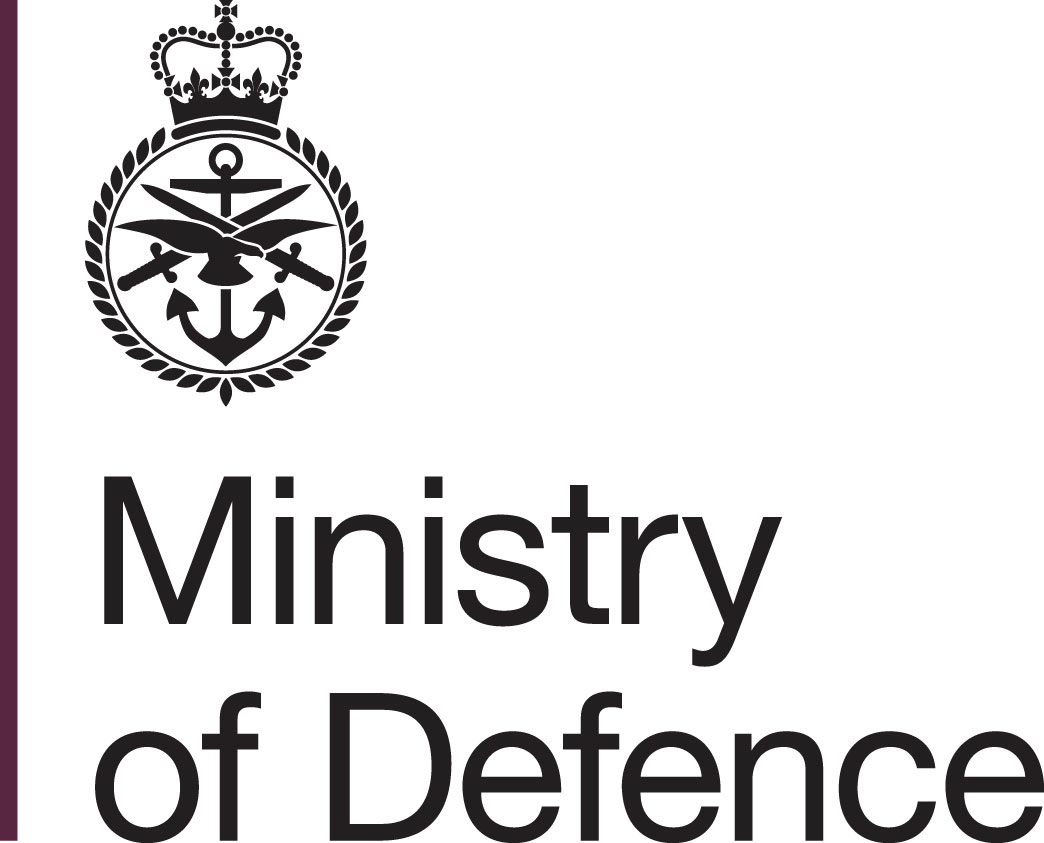 [REDACTED] Space DT Commercial Manager[REDACTED] Tel: [REDACTED]Email: [REDACTED]Northern Space & Security5A, LINNET COURT CAWLEDGE BUSINESS PARK ALNWICK  GB NE662GDNorthern Space & Security5A, LINNET COURT CAWLEDGE BUSINESS PARK ALNWICK  GB NE662GDNorthern Space & Security5A, LINNET COURT CAWLEDGE BUSINESS PARK ALNWICK  GB NE662GDYour Reference: NORSS SSAus ARTSIMNorthern Space & Security5A, LINNET COURT CAWLEDGE BUSINESS PARK ALNWICK  GB NE662GDNorthern Space & Security5A, LINNET COURT CAWLEDGE BUSINESS PARK ALNWICK  GB NE662GDNorthern Space & Security5A, LINNET COURT CAWLEDGE BUSINESS PARK ALNWICK  GB NE662GDYour Reference: NORSS SSAus ARTSIMNorthern Space & Security5A, LINNET COURT CAWLEDGE BUSINESS PARK ALNWICK  GB NE662GDNorthern Space & Security5A, LINNET COURT CAWLEDGE BUSINESS PARK ALNWICK  GB NE662GDNorthern Space & Security5A, LINNET COURT CAWLEDGE BUSINESS PARK ALNWICK  GB NE662GDOur Reference: FCG/017 (701165385)Northern Space & Security5A, LINNET COURT CAWLEDGE BUSINESS PARK ALNWICK  GB NE662GDNorthern Space & Security5A, LINNET COURT CAWLEDGE BUSINESS PARK ALNWICK  GB NE662GDNorthern Space & Security5A, LINNET COURT CAWLEDGE BUSINESS PARK ALNWICK  GB NE662GDOur Reference: FCG/017 (701165385)Northern Space & Security5A, LINNET COURT CAWLEDGE BUSINESS PARK ALNWICK  GB NE662GDNorthern Space & Security5A, LINNET COURT CAWLEDGE BUSINESS PARK ALNWICK  GB NE662GDNorthern Space & Security5A, LINNET COURT CAWLEDGE BUSINESS PARK ALNWICK  GB NE662GDDate: 17th January 2022Northern Space & Security5A, LINNET COURT CAWLEDGE BUSINESS PARK ALNWICK  GB NE662GDNorthern Space & Security5A, LINNET COURT CAWLEDGE BUSINESS PARK ALNWICK  GB NE662GDNorthern Space & Security5A, LINNET COURT CAWLEDGE BUSINESS PARK ALNWICK  GB NE662GDSoftware NameOriginatorSupplied ByNominal Editor V1.0.0+ (formerly called BabyLizard)Space Services Australia PTY LTDLICENSOR as ownerNominal Studio V1.0.0+ (formerly called Serpens)Space Services Australia PTY LTDLICENSOR as ownerSatellite Digital Twin Library V1.0.0+Space Services Australia PTY LTDLICENSOR as ownerCesium for UnrealAnalytical Graphics, Inclicensee of the ownerProductLicense FeeNominal Editor V1.0.0+[REDACTED] per seat per month-          The fee covers licenses to the latest version of the core simulation architecture, Nominal, support for any required integrations with the deployed ARTSIM architecture, and warranties and support technical to cover the extra licenses.--	The license fee describes the cost of additional licenses beyond the 10 supplied via the ARTSIM proposal.Nominal Studio V1.0.0+[REDACTED] per seat per month-          The fee covers licenses to the latest version of the core simulation architecture, Nominal, support for any required integrations with the deployed ARTSIM architecture, and warranties and support technical to cover the extra licenses.--	The license fee describes the cost of additional licenses beyond the 10 supplied via the ARTSIM proposal.Nominal Digital Twin Library[REDACTED] per seat per month-          The fee covers licenses to the latest version of the core simulation architecture, Nominal, support for any required integrations with the deployed ARTSIM architecture, and warranties and support technical to cover the extra licenses.--	The license fee describes the cost of additional licenses beyond the 10 supplied via the ARTSIM proposal.Articlesmeans the Contractor Deliverables (goods and/or the services), including Packaging (and Certificate(s) of Conformity and supplied in accordance with any QA requirements if specified) which the Contractor is required to provide under the Contract in accordance with Schedule 2 (Schedule of Requirements), but excluding incidentals outside Schedule 2 (Schedule of Requirements) such as progress reports. (This definition only applies when DEFCONs are added to these Conditions);Authoritymeans the Secretary of State for Defence acting on behalf of the Crown;Authority’s Representative(s)shall be those person(s) defined in Schedule 3 (Contract Data Sheet) who will act as the Authority’s Representative(s) in connection with the Contract.  Where the term “Authority’s Representative(s)” in the Conditions is immediately followed by a functional description in brackets, the appropriate Authority’s Representative(s) shall be the designated person(s) for the purposes of condition 8;Business Daymeans 09:00 to 17:00 Monday to Friday, excluding public and statutory holidays;Central Government Bodya body listed in one of the following sub-categories of the Central Government classification of the Public Sector Classification Guide, as published and amended from time to time by the Office for National Statistics:a. Government Department;b. Non-Departmental Public Body or Assembly Sponsored Public Body (advisory, executive, or tribunal);c. Non-Ministerial Department; orExecutive Agency;Collectmeans pick up the Contractor Deliverables from the Consignor.  This shall include loading, and any other specific arrangements, agreed in accordance with clause 28.c and Collected and Collection shall be construed accordingly;Commercial Packagingmeans commercial Packaging for military use as described in Def Stan 81-041 (Part 1)Conditionsmeans the terms and conditions set out in this document;Consigneemeans that part of the Authority identified in Schedule 3 (Contract Data Sheet) to whom the Contractor Deliverables are to be Delivered or on whose behalf they are to be Collected at the address specified in Schedule 3 (Contract Data Sheet) or such other part of the Authority as may be instructed by the Authority by means of a Diversion Order;Consignormeans the name and address specified in Schedule 3 (Contract Data Sheet) from whom the Contractor Deliverables will be dispatched or Collected;Contractmeans the Contract including its Schedules and any amendments agreed by the Parties in accordance with condition 6 (Amendments to Contract);Contract Pricemeans the amount set out in Schedule 2 (Schedule of Requirements) to be paid (inclusive of Packaging and exclusive of any applicable VAT) by the Authority to the Contractor, for the full and proper performance by the Contractor of its obligations under the Contract.Contractormeans the person who, by the Contract, undertakes to supply the Contractor Deliverables, for the Authority as is provided by the Contract.  Where the Contractor is an individual or a partnership, the expression shall include the personal representatives of the individual or of the partners, as the case may be, and the expression shall also include any person to whom the benefit of the Contract may be assigned by the Contractor with the consent of the Authority;Contractor Commercially Sensitive Informationmeans the Information listed in the completed Schedule 5 (Contractor’s Commercially Sensitive Information Form), which is Information notified by the Contractor to the Authority, which is acknowledged by the Authority as being commercially sensitive;Contractor Deliverablesmeans the goods and/or the services, including Packaging (and Certificate(s) of Conformity and supplied in accordance with any QA requirements if specified) which the Contractor is required to provide under the Contract;Controlmeans the power of a person to secure that the affairs of the Contractor are conducted in accordance with the wishes of that person:a. by means of the holding of shares, or the possession of voting powers in, or in relation to, the Contractor; orb. by virtue of any powers conferred by the constitutional or corporate documents, or any other document, regulating the Contractor;and a change of Control occurs if a person who Controls the Contractor ceases to do so or if another person acquires Control of the Contractor;CPETmeans the UK Government’s Central Point of Expertise on Timber, which provides a free telephone helpline and website to support implementation of the UK Government timber procurement policy;Crown Usein relation to a patent means the doing of anything by virtue of Sections 55 to 57 of the Patents Act 1977 which otherwise would be an infringement of the patent and in relation to a Registered Design has the meaning given in paragraph 2A(6) of the First Schedule to the Registered Designs Act 1949; Dangerous Goodsmeans those substances, preparations and articles that are capable of posing a risk to health, safety, property or the environment which are prohibited by regulation, or classified and authorised only under the conditions prescribed by the:a. Carriage of Dangerous Goods and Use of Transportable Pressure Equipment Regulations 2009 (CDG) (as amended 2011);b. European Agreement Concerning the International Carriage of Dangerous Goods by Road (ADR);c. Regulations Concerning the International Carriage of Dangerous Goods by Rail (RID);d. International Maritime Dangerous Goods (IMDG) Code;e. International Civil Aviation Organisation (ICAO) Technical Instructions for the Safe Transport of Dangerous Goods by Air;f. International Air Transport Association (IATA) Dangerous Goods Regulations.DBS Financemeans Defence Business Services Finance, at the address stated in Schedule 3 (Contract Data Sheet);DEFFORMmeans the MOD DEFFORM series which can be found at https://www.aof.mod.uk;DEF STANmeans Defence Standards which can be accessed at https://www.dstan.mod.uk;Delivermeans hand over the Contractor Deliverables to the Consignee.  This shall include unloading, and any other specific arrangements, agreed in accordance with condition 28 and Delivered and Delivery shall be construed accordingly;Delivery Datemeans the date as specified in Schedule 2 (Schedule of Requirements) on which the Contractor Deliverables or the relevant portion of them are to be Delivered or made available for Collection;Denomination of Quantity (D of Q)means the quantity or measure by which an item of material is managed;Design Right(s)has the meaning ascribed to it by Section 213 of the Copyright, Designs and Patents Act 1988;Diversion Ordermeans the Authority’s written instruction (typically given by MOD Form 199) for urgent Delivery of specified quantities of Contractor Deliverables to a Consignee other than the Consignee stated in Schedule 3 (Contract Data Sheet);Effective Date of Contractmeans the date specified on the Authority’s acceptance letter;Evidencemeans either:a. an invoice or delivery note from the timber supplier or SubContractor to the Contractor specifying that the product supplied to the Authority is FSC or PEFC certified; orb. other robust Evidence of sustainability or FLEGT licensed origin, as advised by CPET;Firm Pricemeans a price (excluding VAT) which is not subject to variation;FLEGTmeans the Forest Law Enforcement, Governance and Trade initiative by the European Union to use the power of timber-consuming countries to reduce the extent of illegal logging;Government Furnished Assets (GFA)is a generic term for any MOD asset such as equipment, information or resources issued or made available to the Contractor in connection with the Contract by or on behalf of the Authority;Hazardous Contractor Deliverablemeans a Contractor Deliverable or a component of a Contractor Deliverable that is itself a hazardous material or substance or that may in the course of its use, maintenance, disposal, or in the event of an accident, release one or more hazardous materials or substances and each material or substance that may be so released;Independent Verificationmeans that an evaluation is undertaken and reported by an individual or body whose organisation, systems and procedures conform to “ISO Guide 65:1996 (EN 45011:1998) General requirements for bodies operating product certification systems or equivalent”, and who is accredited to audit against forest management standards by a body whose organisation, systems and procedures conform to “ISO 17011: 2004 General Requirements for Providing Assessment and Accreditation of Conformity Assessment Bodies or equivalent”;Informationmeans any Information in any written or other tangible form disclosed to one Party by or on behalf of the other Party under or in connection with the Contract;Issued Propertymeans any item of Government Furnished Assets (GFA), including any materiel issued or otherwise furnished to the Contractor in connection with the Contract by or on behalf of the Authority;Legal and Sustainablemeans production and process methods, also referred to as timber production standards, as defined by the document titled “UK Government Timber Production Policy: Definition of legal and sustainable for timber procurement".  The edition current on the day the Contract documents are issued by the Authority shall apply;Legislationmeans in relation to the United Kingdom any Act of Parliament, any subordinate legislation within the meaning of section 21 of the Interpretation Act 1978, any exercise of Royal Prerogative or any enforceable community right within the meaning of Section 2 of the European Communities Act 1972;Military Level Packaging (MLP)means Packaging that provides enhanced protection in accordance with Def Stan 81-041 (Part 1), beyond that which Commercial Packaging normally provides for the military supply chain;Military Packager Approval Scheme (MPAS)is a MOD sponsored scheme to certify military Packaging designers and register organisations, as capable of producing acceptable Services Packaging Instruction Sheet (SPIS) designs in accordance with Defence Standard (Def Stan) 81-041 (Part 4);Military Packaging Level (MPL)shall have the meaning described in Def Stan 81-041 (Part 1);MPAS Registered Organisationis a packaging organisation having one or more MPAS Certificated Designers capable of Military Level designs.  A company capable of both Military Level and commercial Packaging designs including MOD labelling requirements;MPAS Certificated Designershall mean an experienced Packaging designer trained and certified to MPAS requirements;NATOmeans the North Atlantic Treaty Organisation which is an inter-governmental military alliance based on the North Atlantic Treaty which was signed on 4 April 1949;Noticesshall mean all Notices, orders, or other forms of communication required to be given in writing under or in connection with the Contract;Overseasshall mean non UK or foreign;PackagingVerb.  The operations involved in the preparation of materiel for; transportation, handling, storage and Delivery to the user; Noun.  The materials and components used for the preparation of the Contractor Deliverables for transportation and storage in accordance with the Contract;Packaging Design Authority (PDA)shall mean the organisation that is responsible for the original design of the Packaging except where transferred by agreement.  The PDA shall be identified in the Contract, see Annex A to Schedule 3 (Appendix – Addresses and Other Information), Box 3;Partiesmeans the Contractor and the Authority, and Party shall be construed accordingly;Primary Packaging Quantity(PPQ)means the quantity of an item of material to be contained in an individual package, which has been selected as being the most suitable for issue(s) to the ultimate user, as described in Def Stan 81-041 (Part 1);Recycled Timbermeans recovered wood that prior to being supplied to the Authority had an end use as a standalone object or as part of a structure.  Recycled Timber covers:a. pre-consumer reclaimed wood and wood fibre and industrial by-products; b. post-consumer reclaimed wood and wood fibre, and driftwood; c. reclaimed timber abandoned or confiscated at least ten years previously;it excludes sawmill co-products;Safety Data Sheethas the meaning as defined in the Registration, Evaluation, Authorisation and Restriction of Chemicals (REACH) Regulations 2007 (as amended);Schedule of Requirementsmeans Schedule 2 (Schedule of Requirements), which identifies, either directly or by reference, Contractor Deliverables to be provided, the quantities and dates involved and the price or pricing terms in relation to each Contractor Deliverable;Short-Rotation Coppicemeans a specific management regime whereby the poles of trees are cut every one to two years and which is aimed at producing biomass for energy.  It is exempt from the UK Government timber procurement policy.  For avoidance of doubt, Short-Rotation Coppice is not conventional coppice, which is subject to the timber policy;Specificationmeans the description of the Contractor Deliverables, including any specifications, drawings, samples and / or patterns, referred to in Schedule 2 (Schedule of Requirements);STANAG4329means the publication NATO Standard Bar Code Symbologies which can be sourced at https://www.dstan.mod.uk/faqs.html;SubContractormeans any subContractor engaged by the Contractor or by any other subContractor of the Contractor at any level of subContracting to provide Contractor Deliverables wholly or substantially for the purpose of performing (or contributing to the performance of) the whole or any part of this Contract and ‘SubContract’ shall be interpreted accordingly;Timber and Wood-Derived Productsmeans timber (including Recycled Timber and Virgin Timber but excluding Short-Rotation Coppice) and any products that contain wood or wood fibre derived from those timbers.  Such products range from solid wood to those where the manufacturing processes obscure the wood element;Transparency Informationmeans the content of this Contract in its entirety, including from time to time agreed changes to the Contract, and details of any payments made by the Authority to the Contractor under the Contract;Virgin Timbermeans Timber and Wood-Derived Products that do not include Recycled Timber.DescriptorTitle[AD-1]AS-SALMOD-ARTSIM SAL[AD-2]AS-MATAnnex B: MOD-ARTSIM Technical Evaluation MatrixDescriptorTitle[RD-1]AS-MDALMOD-ARTSIM MDAL[RD-2]AS-AAAnnex A: MOD-ARTSIM Milestones and assurance[REDACTED]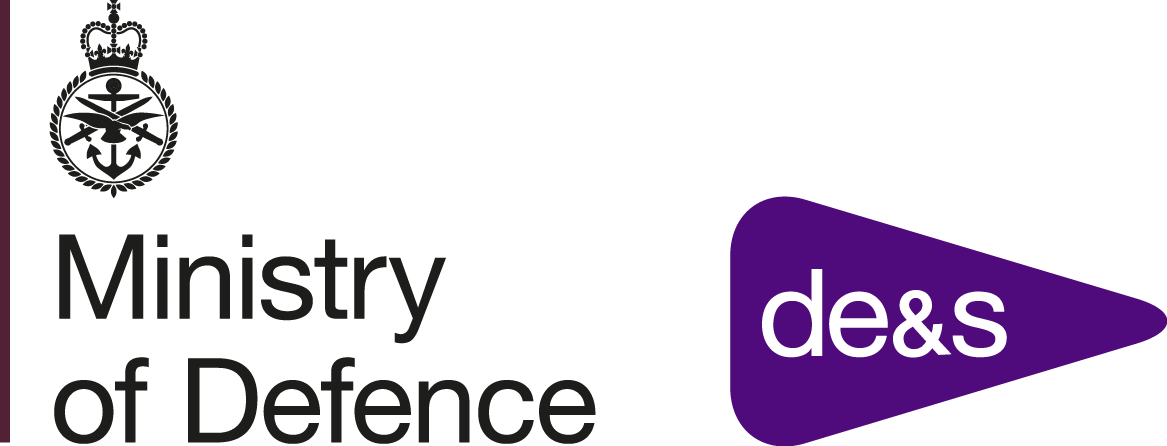 [REDACTED]Strategic Enablers – Future Capability Group(FCG)[REDACTED]                               [REDACTED]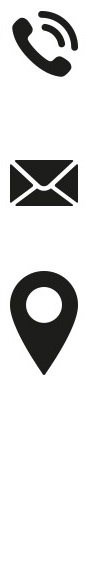 FAO Security Officer
 [ARTSIM CONTRACTOR]Defence Equipment & SupportSpruce 2b #1261MOD Abbey WoodBristol BS34 8JHFAO Security Officer
 [ARTSIM CONTRACTOR] 19 Mar 2021          Our Reference: FCG/017SerialAspectProtective MarkingComments1Contract AND PROGRAMME Information1.1Existence of ProjectOFFICIAL1.2Existence of ADONIS SatSim ContractOFFICIAL1.3Existence of ADONIS SatSim Contract on a named CompanyOFFICIAL1.4Detailed objectives (excluding targets)OFFICIAL1.5Contract information (pre-Contract) OFFICIAL SENSITIVE1.6Contract information (post-Contract) OFFICIAL-SENSITIVE1.7Top level programmatic information OFFICIAL1.8Detailed programmatic information OFFICIAL-SENSITIVE1.9Mission Objectives (unless specified otherwise) OFFICIAL 1.10TimescalesOFFICIAL2TECHNICAL INFORMATION TECHNICAL INFORMATION TECHNICAL INFORMATION 2.1Technical specification / performance criteria  Up to OFFICIAL-SENISTIVEModels may raise to OS 2.2SatSim system engineering information Up to OFFICIAL-SENSITIVE2.3Technical information (Background) Up to OFFICIAL-SENSITIVE2.4Technical information (Foreground) OFFICIAL-SENSITIVEe.g. Any MoD specific Developed capabilities in SAT Sim2.5Extant ARTEMIS architectures and Interface detailsUp to OFFICIAL-SENSITIVE3OPERATIONAL PHASE3.1aGeneric Satellite Models  OFFICIAL3.1bMOD provided satellite modelsOFFICIAL-SENSITIVE3.2Processed Data OFFICIAL-SENSITIVE4SECURITY4.1Security Aspects Letter OFFICIAL-SENSITIVE4.2Mission threat / vulnerability assessment (Background) OFFICIAL-SENSITIVE 4.3Mission threat / vulnerability assessment (Foreground) OFFICIAL-SENSITIVE  General ConditionsGeneral ConditionsCondition 2 – Duration of Contract:        The Contract expiry date shall be: 2023/03/31 00:00:00Condition 2 – Duration of Contract:        The Contract expiry date shall be: 2023/03/31 00:00:00Condition 4 – Governing Law:Contract to be governed and construed in accordance with: English LawSolicitors or other persons based in England and Wales (or Scotland if Scots Law applies) irrevocably appointed for Contractors without a place of business in England (or Scotland, if Scots Law applies) in accordance with clause 4.g (if applicable) are as follows:N/ACondition 4 – Governing Law:Contract to be governed and construed in accordance with: English LawSolicitors or other persons based in England and Wales (or Scotland if Scots Law applies) irrevocably appointed for Contractors without a place of business in England (or Scotland, if Scots Law applies) in accordance with clause 4.g (if applicable) are as follows:N/ACondition 8 – Authority’s Representatives:The Authority’s Representatives for the Contract are as follows:Commercial: [REDACTED] (as per DEFFORM 111)Project Manager: [REDACTED] (as per DEFFORM 111)Condition 8 – Authority’s Representatives:The Authority’s Representatives for the Contract are as follows:Commercial: [REDACTED] (as per DEFFORM 111)Project Manager: [REDACTED] (as per DEFFORM 111)Condition 19 – Notices:Notices served under the Contract shall be sent to the following address:Authority:   MOD Abbey Wood, #1261, Spruce 2B, Bristol, BS34 8JH (as per DEFFORM 111)Contractor: N/ANotices can be sent by electronic mail?  YesCondition 19 – Notices:Notices served under the Contract shall be sent to the following address:Authority:   MOD Abbey Wood, #1261, Spruce 2B, Bristol, BS34 8JH (as per DEFFORM 111)Contractor: N/ANotices can be sent by electronic mail?  YesCondition 20.a – Progress Meetings:The Contractor shall be required to attend the following meetings:Monthly with Weekly Technical Exchange MeetingsCondition 20.a – Progress Meetings:The Contractor shall be required to attend the following meetings:Monthly with Weekly Technical Exchange MeetingsCondition 20.b – Progress Reports:The Contractor is required to submit the following Reports: Monthly Progress reports one week prior to Monthly progress meetings.Monthly Reports shall be Delivered to the following address:MOD Abbey Wood, #1261, Spruce 2B, Bristol, BS34 8JHCondition 20.b – Progress Reports:The Contractor is required to submit the following Reports: Monthly Progress reports one week prior to Monthly progress meetings.Monthly Reports shall be Delivered to the following address:MOD Abbey Wood, #1261, Spruce 2B, Bristol, BS34 8JHSupply of Contractor DeliverablesSupply of Contractor DeliverablesCondition 21 – Quality Assurance:Is a Deliverable Quality Plan required for this Contract? YesIf required, the Deliverable Quality Plan must be set out as defined in AQAP 2105 and delivered to the Authority (Quality) within 30 Business Days of Contract Award.  Once agreed by the Authority the Quality Plan shall be incorporated into the Contract.  The Contractor shall remain at all times solely responsible for the accuracy, suitability and applicability of the Deliverable Quality Plan.Other Quality Assurance Requirements: AQAP 2110NATO Quality Assurance Requirements for Design, Development and Production. Edition D Version 1AQAP 2210NATO Supplementary Software Quality Assurance Requirements to AQAP 2110 and AQAP 2310 Edition A Version 2DEFSTAN 05-061 Pt 1Quality Assurance Procedural Requirements - Concessions Issue 6DEFSTAN 05-061 Pt 4Quality Assurance Procedural Requirements - Contractor Working Parties Issue 3Condition 21 – Quality Assurance:Is a Deliverable Quality Plan required for this Contract? YesIf required, the Deliverable Quality Plan must be set out as defined in AQAP 2105 and delivered to the Authority (Quality) within 30 Business Days of Contract Award.  Once agreed by the Authority the Quality Plan shall be incorporated into the Contract.  The Contractor shall remain at all times solely responsible for the accuracy, suitability and applicability of the Deliverable Quality Plan.Other Quality Assurance Requirements: AQAP 2110NATO Quality Assurance Requirements for Design, Development and Production. Edition D Version 1AQAP 2210NATO Supplementary Software Quality Assurance Requirements to AQAP 2110 and AQAP 2310 Edition A Version 2DEFSTAN 05-061 Pt 1Quality Assurance Procedural Requirements - Concessions Issue 6DEFSTAN 05-061 Pt 4Quality Assurance Procedural Requirements - Contractor Working Parties Issue 3Condition 22 – Marking of Contractor Deliverables:        Special Marking requirements: N/ACondition 22 – Marking of Contractor Deliverables:        Special Marking requirements: N/ACondition 24 - Supply of Data for Hazardous Contractor Deliverables, Materials and Substances:A completed Schedule 6 (Hazardous Contractor Deliverables, Materials or Substance Statement), and if applicable, Safety Data Sheet(s) are to be provided by e-mail with attachments in Adobe PDF or MS WORD format to:a)  The Authority’s Representative (Commercial)b)  Defence Safety Authority – DSA-DLSR-MovTpt-DGHSIS@mod.ukto be Delivered no later than one (1) month prior to the Delivery Date for the Contract Deliverable or by the following date: 2021/04/29 00:00:00Condition 24 - Supply of Data for Hazardous Contractor Deliverables, Materials and Substances:A completed Schedule 6 (Hazardous Contractor Deliverables, Materials or Substance Statement), and if applicable, Safety Data Sheet(s) are to be provided by e-mail with attachments in Adobe PDF or MS WORD format to:a)  The Authority’s Representative (Commercial)b)  Defence Safety Authority – DSA-DLSR-MovTpt-DGHSIS@mod.ukto be Delivered no later than one (1) month prior to the Delivery Date for the Contract Deliverable or by the following date: 2021/04/29 00:00:00Condition 25 – Timber and Wood-Derived Products:A completed Schedule 7 (Timber and Wood-Derived Products Supplied under the Contract: Data Requirements) is to be provided by e-mail with attachments in Adobe PDF or MS WORD format to the Authority’s Representative (Commercial)to be Delivered by the following date: 2021/04/29 00:00:00Condition 25 – Timber and Wood-Derived Products:A completed Schedule 7 (Timber and Wood-Derived Products Supplied under the Contract: Data Requirements) is to be provided by e-mail with attachments in Adobe PDF or MS WORD format to the Authority’s Representative (Commercial)to be Delivered by the following date: 2021/04/29 00:00:00Condition 26 – Certificate of Conformity:Is a Certificate of Conformity required for this Contract? YesApplicable to Line Items: Schedule 2 Statement of Requirements in its entirety where equivalents or alternative solutions other than those set out. If required, does the Contractor Deliverables require traceability throughout the supply chain?     YesCondition 26 – Certificate of Conformity:Is a Certificate of Conformity required for this Contract? YesApplicable to Line Items: Schedule 2 Statement of Requirements in its entirety where equivalents or alternative solutions other than those set out. If required, does the Contractor Deliverables require traceability throughout the supply chain?     YesCondition 28.b – Delivery by the Contractor:The following Line Items are to be Delivered by the Contractor:As stated in Schedule 2 Statement of RequirementSpecial Delivery Instructions:N/AEach consignment is to be accompanied by a DEFFORM 129J.Condition 28.b – Delivery by the Contractor:The following Line Items are to be Delivered by the Contractor:As stated in Schedule 2 Statement of RequirementSpecial Delivery Instructions:N/AEach consignment is to be accompanied by a DEFFORM 129J.Condition 28.c - Collection by the Authority:The following Line Items are to be Collected by the Authority:N/ASpecial Delivery Instructions:N/AEach consignment is to be accompanied by a DEFFORM 129J.Consignor details (in accordance with 28.c.(4)):Line Items:  N/A  Address: N/ALine Items:  N/A  Address: N/AConsignee details (in accordance with condition 23):Line Items:  N/A  Address: MOD Abbey Wood, #1261, Spruce 2B, Bristol, BS34 8JHLine Items:  N/A  Address: N/ACondition 28.c - Collection by the Authority:The following Line Items are to be Collected by the Authority:N/ASpecial Delivery Instructions:N/AEach consignment is to be accompanied by a DEFFORM 129J.Consignor details (in accordance with 28.c.(4)):Line Items:  N/A  Address: N/ALine Items:  N/A  Address: N/AConsignee details (in accordance with condition 23):Line Items:  N/A  Address: MOD Abbey Wood, #1261, Spruce 2B, Bristol, BS34 8JHLine Items:  N/A  Address: N/ACondition 30 – Rejection:The default time limit for rejection of the Contractor Deliverables is thirty (30) days unless otherwise specified here:The time limit for rejection shall be 30 Business Days.Condition 30 – Rejection:The default time limit for rejection of the Contractor Deliverables is thirty (30) days unless otherwise specified here:The time limit for rejection shall be 30 Business Days.Condition 32 – Self-to-Self Delivery:Self-to-Self Delivery required?     NoIf required, Delivery address applicable:N/ACondition 32 – Self-to-Self Delivery:Self-to-Self Delivery required?     NoIf required, Delivery address applicable:N/APricing and PaymentPricing and PaymentCondition 35 – Contract Price:All Schedule 2 line items shall be FIRM Price other than those stated below:Line Items  N/AClause 46. N/A refersCondition 35 – Contract Price:All Schedule 2 line items shall be FIRM Price other than those stated below:Line Items  N/AClause 46. N/A refersTerminationTerminationCondition 42 – Termination for Convenience:The Notice period for terminating the Contract shall be twenty (20) days unless otherwise specified here:N/ACondition 42 – Termination for Convenience:The Notice period for terminating the Contract shall be twenty (20) days unless otherwise specified here:N/AOther Addresses and Other Information (forms and publications addresses and official use information)See Annex A to Schedule 3 (DEFFORM 111)Contract No: FCG/017      Description of Contractor’s Commercially Sensitive Information:      NoneCross Reference(s) to location of sensitive information:      N/AExplanation of Sensitivity:      We believe there are no commercial sensitive elements to this proposal. Details of potential harm resulting from disclosure:     N/A Period of Confidence (if applicable):      Contact Details for Transparency / Freedom of Information matters:Name: [REDACTED]Position:      Executive Director Address:       [REDACTED]Telephone Number: [REDACTED]Email Address:      [REDACTED]Schedule of Requirements item and timber product typeVolume of timber Delivered to the Authority with FSC, PEFC or equivalent evidenceVolume of timber Delivered to the Authority with other evidenceVolume (as Delivered to the Authority) of timber without evidence of compliance with Government Timber Procurement PolicyTotal volume of timber Delivered to the Authority under the Contract     NA NA NA NA NA